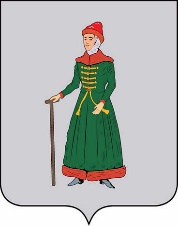 АДМИНИСТРАЦИЯСТАРИЦКОГО МУНИЦИПАЛЬНОГО ОКРУГАТВЕРСКОЙ  ОБЛАСТИПОСТАНОВЛЕНИЕ01.04.2024                                г. Старица                                               № 191О муниципальном социальном заказе на оказание муниципальных услуг в социальной сфере на территории   Старицкого муниципального округа Тверской области     В соответствии с частью 3 статьи 28 Федерального закона от 13.07.2020 № 189-ФЗ                    «О государственном (муниципальном) социальном заказе на оказание государственных (муниципальных) услуг в социальной сфере», постановлением Правительства Российской Федерации от 13.10.2020 № 1678 «Об утверждении общих требований к принятию решений органами государственной власти субъектов Российской Федерации (органами местного самоуправления) об организации оказания государственных (муниципальных) услуг                      в социальной сфере», постановлением Правительства Тверской области от 26.01.2024                       № 32-пп «О государственном  социальном заказе на оказание  государственных  услуг                   в социальной  сфере на территории  Тверской области», распоряжением Правительства Тверской области от 26.01.2024 № 117-рп «Об организации  оказания государственных услуг в социальной сфере при формировании государственного социального заказа                       на оказание  государственных  услуг в социальной сфере на территтории Тверской области» Администрация  Старицкого муниципального  округа ПОСТАНОВЛЯЕТ:1. Организовать оказание муниципальных услуг в социальной сфере при формировании муниципального социального заказа на оказание муниципальных  услуг                 в социальной сфере на территории Старицкого муниципального округа Тверской области по направлению деятельности  «Реализация  дополнительных общеразвивающих программ для детей 5-18  лет» (далее муниципальные услуги).2. Определить Отдел образования Администрации Старицкого муниципального округа Тверской области  органом, уполномоченным на утверждение муниципального социального заказа на оказание  муниципальных услуг (далее – уполномоченный орган).3. Утвердить Порядок формирования муниципального социального заказа на оказание муниципальных услуг в социальной сфере на территории Старицкого муниципального  округа Тверской области по направлению деятельности «Реализация дополнительных общеразвивающих программ для детей 5 – 18 лет» (приложение 1).4. Утвердить Порядок формирования реестра исполнителей муниципальных услуг в социальной сфере на территории Старицкого муниципального округа Тверской области по направлению деятельности «Реализация дополнительных общеразвивающих программ для детей 5 – 18 лет» в соответствии с социальным сертификатом (приложение 2).5. Утвердить порядок формирования в электронном виде социальных сертификатов на получение муниципальных услуг в социальной сфере  на территории Старицкого муниципального округа Тверской области по направлению деятельности «реализация дополнительных общеразвивающих программ для детей 5 – 18 лет» и реестра их получателей (приложение 3).6. Утвердить правила заключения в электронной форме и подписания усиленной квалифицированной электронной подписью лица, имеющего право действовать от имени соответственно уполномоченного органа, исполнителя муниципальных услуг в социальной сфере на территории Старицкого муниципального округа Тверской области по направлению деятельности «Реализация дополнительных общеразвивающих программ для детей 5 – 18 лет», соглашений о возмещении затрат, связанных с оказанием муниципальных услуг в социальной сфере на территории Старицкого муниципального округа Тверской области по направлению деятельности «Реализация дополнительных общеразвивающих программ для детей 5 – 18 лет» в соответствии  с социальным сертификатом                                   (приложение 4).7. Утвердить Порядок предоставления субсидии юридическим лицам, индивидуальным предпринимателям – производителям товаров, работ, услуг на оплату соглашения о возмещении затрат, связанных с оказанием муниципальных услуг в социальной сфере на территории Старицкого муниципального округа Тверской области по направлению деятельности «Реализация дополнительных общеразвивающих программ для детей 5 – 18 лет» в соответствии с социальным сертификатом (приложение 5).8. Настоящее постановление вступает в силу со дня его подписания, подлежит официальному  размещению на официальных сайтах Администрации Старицкого  муниципального округа Тверской области, Отдела образования Администрации Старицкого муниципального округа Тверской области в информационно-телекоммуникационной сети «Интернет».9. Контроль за исполнением настоящего постановления  возложить на заместителя  Главы Администрации Старицкого муниципального  округа  Тверской области                                 М.А. Рыжкову.ГлаваСтарицкого муниципального округа                                                                   С. Ю. ЖуравлёвПриложение 1к постановлению АдминистрацииСтарицкого муниципальногоокруга от 01.04.2024   № 191Порядок формирования муниципального социального заказа на оказание муниципальных услуг в социальной сфере на территории                                              Старицкого муниципального округа Тверской области по направлению деятельности «Реализация дополнительных общеразвивающих программ для детей 5 – 18 лет»1. Настоящий порядок определяет:1) процедуру формирования и утверждения муниципального социального заказа на оказание муниципальных услуг в социальной сфере на территории Старицкого муниципального округа Тверской области по направлению деятельности «Реализация дополнительных общеразвивающих программ для детей 5-18 лет» (далее соответственно – муниципальный социальный заказ, муниципальные услуги в социальной сфере);2) форму и структуру муниципального социального заказа;3) способ определения исполнителей муниципальных услуг в социальной сфере – способ отбора исполнителей муниципальных услуг, предусмотренный пунктом 1 части 2 статьи 9 Федерального закона  от 13.07.2020 № 189-ФЗ «О государственном (муниципальном) социальном заказе на оказание государственных (муниципальных) услуг в социальной сфере» (далее – Федеральный закон № 189-ФЗ);4) правила внесения изменений в муниципальный социальный заказ;5) правила осуществления  Отделом образования Администрации Старицкого муниципального округа (далее – Отдел образования) контроля за оказанием муниципальных услуг в социальной сфере.2. Понятия, применяемые в настоящем порядке, используются 
в значениях, указанных в Федеральном законе № 189-ФЗ.3. Муниципальный социальный заказ формируется в форме электронного документа в модуле «Навигатор дополнительного образования» автоматизированной системы управления сферой образования Тверской области, в том числе посредством информационного взаимодействия с иными информационными системами.4. Информация об объеме оказания муниципальных услуг в социальной сфере включается в муниципальный социальный заказ на основании данных об объеме оказываемых муниципальных услуг в социальной сфере, включенных в обоснования бюджетных ассигнований, формируемых Отделом образования в соответствии с действующими муниципальными правовыми актами  Старицкого муниципального округа Тверской области.5. Муниципальный социальный заказ формируется  Отделом образования по форме согласно приложению 1 к настоящему порядку в процессе формирования бюджета Старицкого муниципального округа на очередной финансовый год и плановый период на срок, соответствующий установленному в соответствии с законодательством Российской Федерации сроку (предельному сроку) оказания муниципальных услуг в социальной сфере.6. Подразделы 2 – 4 раздела 1 и подразделы 1 – 4 раздела 2    приложения 1                      к настоящему порядку формируются с учетом срока (предельного срока) оказания муниципальных услуг в социальной сфере, установленного в соответствии                                      с законодательством Российской Федерации.7. Муниципальный социальный заказ утверждается Отделом образования                       не позднее 15 рабочих дней со дня принятия бюджета  Старицкого муниципального округа Тверской области на очередной финансовый год и плановый период путем его подписания усиленной квалифицированной электронной подписью лица, имеющего право действовать от имени  Отдела образования.8. Показатели, характеризующие объем оказания муниципальных услуг                               в социальной сфере, определяются  Отделом образования на основании:1) прогнозируемой динамики количества потребителей услуг;2) уровня удовлетворенности существующим объемом оказания муниципальных услуг в социальной сфере;3) отчета об исполнении муниципального социального заказа, формируемого Отделом образования в соответствии с частью 5 статьи 7 Федерального закона № 189-ФЗ в отчетном финансовом году.9. Внесение изменений в утвержденный Отделом образования муниципальный социальный заказ осуществляется в случаях:1) изменения значений показателей, характеризующих объем оказания муниципальных услуг в социальной сфере;2) изменения способа исполнения муниципального  социального заказа и перераспределения объема оказания муниципальных услуг по результатам способа отбора исполнителей муниципальных услуг в социальной сфере, предусмотренного пунктом 1 части 2 статьи 9 Федерального закона      № 189-ФЗ;3) изменения сведений, включенных в форму муниципального социального заказа.10. Информация об утвержденном муниципальном социальном заказе, изменениях в него размещается на едином портале бюджетной системы Российской Федерации в информационно-телекоммуникационной сети Интернет в порядке, установленном Министерством финансов Российской Федерации.11. Отдел образования по форме, согласно приложению 2 к настоящему порядку, формирует отчет об исполнении муниципального социального заказа по итогам исполнения муниципального  социального заказа за 9 месяцев текущего финансового года, а также отчет об исполнении муниципального социального заказа в отчетном финансовом году в течение 14 дней со дня предоставления исполнителями муниципальных услуг в социальной сфере отчетов об исполнении соглашений о возмещении затрат, предусмотренных частью 6 статьи 9 Федерального закона № 189-ФЗ (далее – соглашение),      и сведений о достижении показателей, характеризующих качество и (или) объем оказания муниципальных услуг в социальной сфере, включенных в отчеты о выполнении муниципального задания муниципальных учреждений Тверской области.12. Отчет об исполнении муниципального социального заказа                 в отчетном финансовом году формируется не позднее 1 апреля финансового года, следующего за отчетным годом, и подлежит размещению на едином портале бюджетной системы Российской Федерации в информационно-телекоммуникационной сети Интернет не позднее 10 рабочих дней со дня формирования такого отчета в порядке, установленном Министерством финансов Российской Федерации.13. Контроль за оказанием муниципальных услуг в социальной сфере 
осуществляет Отдел образования посредством проведения плановых и внеплановых проверок (далее –  проверки).В случае, если утвержденным муниципальным социальным заказом установлен объем оказания муниципальных услуг в социальной сфере на основании муниципального задания, правила осуществления контроля за оказанием муниципальных услуг в социальной сфере муниципальными учреждениями  Старицкого муниципального округа, оказывающими муниципальные услуги в соответствии с муниципальным социальным заказом, определяются в соответствии с порядком формирования муниципального задания, утвержденного  Администрацией Старицкого муниципального округа.14. Предметом контроля за оказанием муниципальных услуг     в социальной сфере исполнителями услуг, не являющимися  муниципальными учреждениями  Старицкого муниципального округа, является достижение показателей, характеризующих качество и (или) объем оказания муниципальной услуги, включенной в муниципальный социальный заказ, а также соблюдение положений нормативного правового акта, устанавливающего стандарт (порядок) оказания муниципальной услуги в социальной сфере, а при отсутствии такого нормативного правового акта – требований к условиям и порядку оказания муниципальной услуги   в социальной сфере, установленных Отделом образования.15. Целями осуществления контроля за оказанием муниципальных услуг в социальной сфере исполнителями муниципальных услуг в социальной сфере, не являющимися муниципальными учреждениями Старицкого муниципального округа, является обеспечение достижения исполнителями муниципальных услуг в социальной сфере показателей, характеризующих качество и (или) объем оказания муниципальной услуги в социальной сфере, определенных соглашением, а также соблюдения исполнителем муниципальных услуг в социальной сфере положений нормативного правового акта, устанавливающего стандарт (порядок) оказания муниципальной услуги  в социальной сфере, а при отсутствии такого нормативного правового акта – требований к условиям и порядку оказания муниципальной услуги в социальной сфере, установленных Отделом образования.16. Отделом образования проводятся плановые проверки 
в соответствии с утвержденным им планом проведения плановых проверок 
на соответствующий финансовый год, но не чаще одного раза в 2 года 
в отношении одного исполнителя муниципальных услуг в социальной сфере,    а также в течение срока исполнения соглашения мониторинг соблюдения исполнителем муниципальных услуг в социальной сфере положений нормативного правового акта, устанавливающего стандарт (порядок) оказания муниципальной услуги в социальной сфере, а при отсутствии такого нормативного правового акта – требований к условиям и порядку оказания муниципальной услуги в социальной сфере в соответствии с утвержденным Отделом образования планом проведения такого мониторинга, используемым в целях формирования плана проведения плановых проверок на соответствующий финансовый год.17. Внеплановые проверки проводятся на основании приказа  Отдела образования в следующих случаях:1) в связи с обращениями и требованиями контрольных (надзорных) 
и правоохранительных органов Российской Федерации;2) в связи с поступлением в Отдел образования заявления от потребителя муниципальных услуг в социальной сфере о неоказании или ненадлежащем оказании муниципальных услуг в социальной сфере исполнителем муниципальных услуг в социальной сфере.18. Проверки подразделяются на:1) камеральные проверки, под которыми в целях настоящего порядка понимаются проверки, проводимые по местонахождению Отдела образования на основании отчетов об исполнении соглашений, представленных исполнителями муниципальных услуг                             в социальной сфере, а также иных документов, представленных по запросу  Отдела образования;2) выездные проверки, под которыми в целях настоящего порядка понимаются проверки, проводимые по местонахождению исполнителя муниципальных услуг                            в социальной сфере.19. Срок проведения проверки определяется приказом Отдела образования, составляет не более 15 рабочих дней со дня начала проверки и по решению руководителя Отдела образования может быть продлен не более чем на 10 рабочих дней.20. Руководитель Отдела образования ежегодно до 31 декабря года, предшествующего году проведения плановых проверок, утверждает план проведения плановых проверок на соответствующий финансовый год и                                                                             до 31 января года, в котором планируется проводить плановые проверки, размещает указанный план на официальном сайте Отдела образования
в информационно-телекоммуникационной сети Интернет.Отдел образования уведомляет исполнителя муниципальных услуг  в социальной сфере о проведении плановой проверки не позднее чем   за 3 рабочих дня до начала ее проведения посредством направления исполнителю муниципальных услуг в социальной сфере уведомления  о проведении плановой проверки в соответствии с планом проведения плановых проверок на соответствующий финансовый год заказным почтовым отправлением с уведомлением о вручении, либо по адресу электронной почты исполнителя муниципальных услуг в социальной сфере, либо иным доступным способом.Отдел образования уведомляет исполнителя муниципальных услуг   в социальной сфере о проведении внеплановой проверки в течение 2 рабочих дней со дня подписания приказа Отдела образования о проведении внеплановой проверки почтовым отправлением с уведомлением о вручении, либо по адресу электронной почты исполнителя муниципальных услуг в социальной сфере, либо иным доступным способом.21. Результаты проведения проверки отражаются в акте проверки 
и подтверждаются документами (копиями документов на бумажных носителях и (или)                   в электронном виде), объяснениями (пояснениями) должностных лиц исполнителя муниципальных услуг в социальной сфере, а также другими материалами.Указанные документы (копии) и материалы прилагаются к акту проверки.В зависимости от формы проведения проверки в акте проверки указывается место проведения проверки.22. В описании каждого нарушения, выявленного в ходе проведения проверки, указываются в том числе:1) положения правовых актов, которые были нарушены;2) период, к которому относится выявленное нарушение.23. Результатами осуществления контроля за оказанием муниципальных услуг                  в социальной сфере исполнителями муниципальных услуг в социальной сфере,                            не являющимися муниципальными учреждениями Старицкого муниципального округа, являются:1) определение соответствия фактических значений, характеризующих качество и (или) объем оказания муниципальной услуги в социальной сфере, плановым значениям, установленным соглашением;2) анализ причин отклонения фактических значений, характеризующих качество и (или) объем оказания муниципальной услуги в социальной сфере, 
от плановых значений, установленных соглашением;3) определение соблюдения исполнителем муниципальных услуг  в социальной сфере положений правового акта, устанавливающего стандарт (порядок) оказания муниципальной услуги, а при отсутствии такого правового акта – требований к условиям и порядку оказания муниципальной услуги  в социальной сфере, установленных Отделом образования;4) анализ причин несоблюдения исполнителем муниципальных услуг в социальной сфере положений правового акта, устанавливающего стандарт (порядок) оказания муниципальной услуги в социальной сфере, а при отсутствии такого правового акта – требований к условиям и порядку оказания муниципальной услуги в социальной сфере, установленных Отделом образования.24. Устранение нарушений, выявленных в ходе проверки, осуществляется                       в соответствии с планом мероприятий по устранению выявленных нарушений и их предупреждению в дальнейшей деятельности, который составляется исполнителем муниципальных услуг в социальной сфере, утверждается его руководителем и должен содержать перечень выявленных нарушений, меры, принимаемые для их устранения                         и предупреждения в дальнейшей деятельности, сроки выполнения указанных мер и ответственных исполнителей.25. Материалы по результатам проверки, а также иные документы 
и информация, полученные (разработанные) в ходе ее осуществления, хранятся Отделом образования не менее 5 лет.26. На основании акта проверки  Отдел образования:1) принимает меры по обеспечению достижения плановых значений, характеризующих качество и (или) объем оказания муниципальной услуги       в социальной сфере, установленных соглашением;2) принимает меры по обеспечению соблюдения исполнителем муниципальных услуг в социальной сфере положений правового акта, устанавливающего стандарт (порядок) оказания муниципальной услуги в социальной сфере, а при отсутствии такого нормативного правового акта – требований к условиям и порядку оказания муниципальной услуги  в социальной сфере, установленных  Отделом образования;3) принимает решение о возврате средств в бюджет Старицкого муниципального  округа Тверской области в соответствии с бюджетным законодательством Российской Федерации в случаях, установленных соглашением;4) принимает решение о возмещении вреда, причиненного жизни  и (или) здоровью потребителю муниципальных услуг в социальной сфере   за счет не использованного исполнителем муниципальных услуг в социальной сфере средств за счет средств бюджета  Старицкого муниципального округа Тверской области, подлежащего выплате исполнителю муниципальных услуг в социальной сфере, в случае если по результатам проверки был установлен факт неоказания муниципальной услуги в социальной сфере или ненадлежащего ее оказания, которое заключается в недостижении исполнителем услуг объема оказания такой услуги ее потребителям и (или) нарушении стандарта (порядка) оказания муниципальной услуги в социальной сфере или требований к условиям и порядку оказания такой услуги, повлекших причинение вреда жизни и здоровью потребителя;5) принимает решение о расторжении соглашения в случае выявления более 3 фактов превышения исполнителем муниципальных услуг в социальной сфере отклонений негативного характера от показателей, характеризующих качество и (или) объем оказания муниципальной услуги в социальной сфере, установленных соглашением.Приложение 1 к порядку формирования муниципального социального заказа на оказание муниципальных услуг в социальной сфере на территории   Старицкого муниципального округа Тверской области по направлению деятельности «Реализация дополнительных общеразвивающих программ для детей 5 – 18 лет»1. Общие сведения о муниципальном социальном заказе на оказание муниципальных услуг в социальной сфере на территории  Старицкого  муниципального округа Тверской области по направлению деятельности «Реализация дополнительных общеразвивающих программ для детей 5-18 лет»(далее – муниципальный социальный заказ, муниципальные услуги в социальной сфере) в очередном финансовом году и плановом периоде, а также за пределами  планового периода 2. Сведения об объеме оказания муниципальных услуг в социальной сферев очередном финансовом году и плановом периоде, а также за пределами планового периода 3. Сведения о показателях, характеризующих качество оказания муниципальных услуг в социальной сфере, на срок оказания муниципальных услуг в социальной сфереПриложение 2 к порядку формирования муниципальных социальных заказов на оказание муниципальных услуг в социальной сфере на территории   Старицкого муниципального округа Тверской области по направлению деятельности «Реализация дополнительных общеразвивающих программ для детей 5-18 лет»Отчет об исполнении муниципальных социальных заказов на оказание муниципальных услуг в социальной сфере на территории   Старицкого муниципального  округа Тверской области по направлению деятельности «Реализация дополнительных общеразвивающих программ для детей 5-18 лет»на 20 ___ год и на плановый период 20 __ - 20 __ годов1. Сведения о фактическом достижении показателей, характеризующих объем оказания муниципальных услуг в социальной сфере 2. Сведения о фактическом достижении показателей, характеризующих качество оказания муниципальных услуг в социальной сферена «____» ________________ 20_____ г. 3. Сведения о плановых показателях, характеризующих объем и качество оказания муниципальных услуг в социальной сферена «____» ________________ 20_____ г. 4. Сведения о фактических показателях, характеризующих объем и качество оказания муниципальных услуг в социальной сферена «____» _____________ 20_____ г. Приложение 2к постановлению АдминистрацииСтарицкого муниципального  округа от 01.04.2024 № 191    Порядок формирования реестра исполнителей муниципальных услуг в социальной сфере на территории  Старицкого муниципального округа Тверской области по направлению деятельности «Реализация дополнительных общеразвивающих программ для детей 5-18 лет» в соответствии с социальным сертификатомРаздел IОбщие положения1. Настоящий порядок определяет правила формирования реестра исполнителей муниципальных услуг в социальной сфере на территории Старицкого муниципального округа Тверской области по направлению деятельности «Реализация дополнительных общеразвивающих программ для детей 5 – 18 лет» в соответствии с социальным сертификатом (далее соответственно – реестр, исполнители, муниципальные услуги в социальной сфере).2. Реестр формируется Отделом образования Администрации Старицкого муниципального  округа (далее –  Отдел образования).3. Оператором реестра является муниципальное бюджетное учреждение дополнительного образования «Центр дополнительного образования», являющееся муниципальным оператором реализации системы персонифицированного финансирования с использованием способа отбора исполнителей муниципальных услуг, предусмотренного пунктом 1 части 2 статьи 9 Федерального закона от 13.07.2020 № 189-ФЗ «О государственном (муниципальном) социальном заказе на оказание государственных (муниципальных) услуг в социальной сфере» (далее – оператор реестра, Федеральный закон № 189-ФЗ).4. Формирование реестра осуществляется с использованием модуля «Навигатор дополнительного образования» автоматизированной системы  управления  сферой образования Тверской области (далее – информационная система).Раздел IIВключение исполнителей муниципальной услуги в социальной сфере в реестр5. Включение исполнителей муниципальных услуг в социальной сфере в реестр в целях организации отбора исполнителей муниципальных услуг         в социальной сфере осуществляется на заявительной основе на основании информации, представляемой юридическими лицами (индивидуальными предпринимателями, физическими лицами).6. В реестр включаются юридические лица (индивидуальные предприниматели, физические лица), имеющие лицензию, дающую право в соответствии с законодательством на осуществление образовательной деятельности по реализации дополнительных общеразвивающих программ, направившие заявку на включение в реестр исполнителей услуги                (далее – заявка).7. Заявка направляется исполнителем муниципальной услуги   в социальной сфере оператору реестра путем заполнения формы      в информационной системе.8. К заявке исполнитель муниципальной услуги в социальной сфере вправе приложить копию лицензии, дающей право в соответствии  с законодательством на осуществление образовательной деятельности      по реализации дополнительных общеразвивающих программ, заверенную  в соответствии   с законодательством.9. Оператор реестра самостоятельно запрашивает в рамках межведомственного информационного взаимодействия:1) выписку из Единого муниципального реестра индивидуальных предпринимателей или Единого муниципального реестра юридических лиц;2) сведения о лицензии на осуществление образовательной деятельности.10. Исполнитель муниципальной услуги в социальной сфере несет ответственность за своевременность, полноту и достоверность представляемых документов и сведений.11. Оператор реестра в течение 3 рабочих дней со дня получения заявки, указанной в пункте 7 настоящего порядка:1) информирует  Отдел образования о поступившей заявке;2) рассматривает заявку и документы, указанные в пунктах 7 и 8 настоящего порядка;3) осуществляет проверку наличия или отсутствия оснований для принятия решения об отказе в формировании соответствующей информации, включаемой в реестр;4) направляет документы, предусмотренные пунктами 7 – 9 настоящего порядка в  Отдел образования.12. Отдел образования в течение пяти рабочих дней со дня получения документов, предусмотренных пунктами 7 – 9 настоящего порядка, принимает одно из следующих решений:1) о формировании соответствующей информации, включаемой   в реестр (далее – решение о формировании информации);2) об отказе в формировании соответствующей информации, включаемой в реестр (далее – решение об отказе в формировании информации).Решения о формировании информации и об отказе в формировании информации оформляются приказом  Отдела образования.Решения о формировании информации и об отказе в формировании информации могут быть обжалованы исполнителем муниципальной услуги       в социальной сфере в установленном законодательством порядке.13. Решение об отказе в формировании информации принимается           в случае наличия хотя бы одного из следующих обстоятельств:1) несоответствие исполнителя муниципальной услуги в социальной сфере требованиям, указанным в пункте 6 настоящего порядка;2) наличие в реестре информации об исполнителе муниципальной услуги в социальной сфере в соответствии с ранее поданной заявкой;3) представление исполнителем муниципальной услуги в социальной сфере недостоверных сведений.14. Оператор реестра уведомляет представившего заявку исполнителя муниципальной услуги в социальной сфере о принятом решении  о формировании информации и направляет посредством информационной системы проект соглашения о финансовом возмещении затрат, связанных с оказанием муниципальной услуги в социальной сфере (далее – соглашение).В случае отказа в формировании информации исполнителю муниципальной услуги в социальной сфере уведомление об отказе    в формировании с обоснованием причин такого отказа.15. Оператор реестра в течение двух рабочих дней со дня издания приказа Отдела образования о формировании информации включает исполнителя муниципальной услуги в социальной сфере в реестр в информационной системе.Принятие решения об отказе в формировании информации   не препятствует повторному обращению исполнителя муниципальной услуги в социальной сфере к оператору реестра после устранения причин, послуживших основанием для принятия решения об отказе в формировании.Раздел IIIПравила формирования сведений об услуге и условиях ее оказания в информационной системе16. Оператор реестра обеспечивает формирование информации, подлежащей включению в раздел III реестра, в соответствии с пунктом 5 Положения о структуре реестра исполнителей государственных (муниципальных) услуг в социальной сфере в соответствии с социальным сертификатом на получение государственной (муниципальной) услуги              в социальной сфере и порядке формирования информации, включаемой в такой реестр, утвержденного постановлением Правительства Российской Федерации от 13.02.2021 № 183 (далее –  положение о структуре).17. Информация, указанная в пункте 16 настоящего порядка, формируется в порядке, предусмотренном пунктами 9 – 15 положения    о структуре.18. Основанием для включения сведений о дополнительной общеразвивающей программе для детей 5 – 18 лет в раздел III реестра является заявление исполнителя муниципальной услуги в социальной сфере, направленное в адрес Отдела образования путем заполнения экранных форм                    в информационной системе, содержащее сведения, предусмотренные пунктом 16 настоящего порядка (далее – заявление).К заявлению прикрепляется соответствующая дополнительная общеразвивающая программа для детей 5 – 18 лет в форме документа(ов)         в электронном виде.Для каждой дополнительной общеразвивающей программы для детей    5 – 18 лет подается отдельное заявление.19. Оператор реестра в течение 10 рабочих дней со дня получения заявления включает сведения о дополнительной общеразвивающей программе для детей 5 – 18 лет в раздел III реестра при одновременном выполнении следующих условий:1) представленная дополнительная общеразвивающая программа для детей 5 – 18 лет содержит все необходимые компоненты, предусмотренные законодательством;2) достоверность сведений подтверждается содержанием приложенной к заявлению дополнительной общеразвивающей программы для детей             5 – 18 лет.20. Оператор реестра направляет исполнителю муниципальной услуги в социальной сфере уведомление о включении сведений о дополнительной общеразвивающей программе для детей 5 – 18 лет в раздел III реестра посредством информационной системы не позднее трех рабочих дней со дня включения указанных сведений в раздел III реестра.21. В случае несоответствия хотя бы одному из условий, установленных пунктами 18 и 19 настоящего порядка, оператор реестра принимает решение об отказе во включении сведений о дополнительной общеразвивающей программе для детей 5 – 18 лет в раздел III реестра. Оператор реестра направляет исполнителю муниципальной услуги   в социальной сфере уведомление об отказе во включении сведений  о дополнительной общеразвивающей программе для детей 5 – 18 лет в раздел III реестра посредством информационной системы в течение срока, установленного пунктом 17 настоящего порядка.22. Исполнитель муниципальной услуги в социальной сфере имеет право изменить информацию, указанную в пункте 16 настоящего порядка, направив оператору реестра заявку об изменении соответствующей информации, содержащую новые или измененные сведения, предусмотренные пунктом 16 настоящего порядка.23. Оператор реестра в течение пяти рабочих дней со дня получения заявки об изменении соответствующих сведений от исполнителя муниципальных услуг в социальной сфере в соответствии с требованиями настоящего порядка формирует изменения для внесения в реестровую запись.Раздел IVИсключение исполнителей услуги из реестра исполнителей услуги24. Исключение исполнителя муниципальной услуги в социальной сфере из реестра осуществляется при несогласии исполнителя муниципальной услуги в социальной сфере с измененными в соответствии с частью 2 статьи 23 Федерального закона № 189-ФЗ условиями оказания муниципальной услуги в социальной сфере на основании заявления исполнителя муниципальной услуги в социальной сфере в  Отдел образования.25. Исключение исполнителя муниципальной услуги в социальной сфере из реестра осуществляется в соответствии с Правилами исключения исполнителя муниципальных (муниципальных) услуг в социальной сфере из реестра исполнителей муниципальных (муниципальных) услуг в социальной сфере в соответствии с социальным сертификатом на получение муниципальной (муниципальной) услуги в социальной сфере, утвержденными постановление Правительства Российской Федерации от 13.02.2021 № 183 «Об утверждении Положения о структуре реестра исполнителей муниципальных (муниципальных) услуг в социальной сфере в соответствии      с социальным сертификатом на получение муниципальной (муниципальной) услуги в социальной сфере и порядке формирования информации, включаемой в такой реестр, а также Правил исключения исполнителя муниципальных (муниципальных) услуг в социальной сфере из реестра исполнителей муниципальных (муниципальных) услуг в социальной сфере  в соответствии с социальным сертификатом на получение муниципальной (муниципальной) услуги в социальной сфере».Приложение 3к постановлению АдминистрацииСтарицкого муниципального округа         от 01.04.2024   № 191Порядок формирования в электронном виде социальных сертификатов на получение муниципальных услуг в социальной сфере на территории Старицкого муниципального  округа Тверской области по направлению деятельности «Реализация дополнительных общеразвивающих программ для    детей 5 – 18 лет» и реестра их получателейРаздел IОбщие положения1. Настоящий порядок устанавливает правила формирования   в электронном виде социальных сертификатов на получение муниципальных услуг в социальной сфере                    на территории  Старицкого муниципального округа Тверской области по направлению деятельности «Реализация дополнительных общеразвивающих программ для детей 5 – 18 лет» (далее – муниципальные услуги в социальной сфере, социальный сертификат) и реестра их получателей.2. Социальный сертификат формируется Отделом образования Администрации  Старицкого муниципального  округа (далее – Отдел образования)  в электронном виде, представляя собой реестровую запись, созданную в модуле «Навигатор дополнительного образования» автоматизированной системы управления сферой образования Тверской области, в соответствии с общими требованиями к форме и содержанию социального сертификата на получение муниципальной услуги в социальной сфере, утвержденными постановлением Правительства Российской Федерации от 24.11.2020 № 1915 «Об утверждении общих требований к форме и содержанию социального сертификата на получение государственной (муниципальной) услуги   в социальной сфере» (далее – Общие требования).3. Состав сведений о социальном сертификате определяется  в соответствии с Общими требованиями.Раздел IIФормирование информации4. Информация, предусмотренная в Общих требованиях, формируется Отделом образования в соответствии со следующей структурой:1) 1 – 11 разряды – информация о номере реестровой записи потребителя муниципальной услуги, имеющего право на получение муниципальной услуги в соответствии с социальным сертификатом    (далее – получатель социального сертификата), в реестре получателей социального сертификата, формируемого в соответствии с частью 3 статьи 20 Федерального закона от 13.07.2020 № 189-ФЗ «О государственном (муниципальном) социальном заказе на оказание государственных (муниципальных) услуг в социальной сфере» (далее –Федеральный закон  № 189-ФЗ) (далее – реестр получателей социального сертификата);2) 12 – 23 разряды – значения «0»;3) 24 – 27 разряды – год формирования социального сертификата;4) 28 – 29 разряды – порядковый номер сформированного конкретному получателю социального сертификата уполномоченным органом социального сертификата в пределах одного календарного года.5. Информация, предусмотренная в Общих требованиях, формируется Управлением в формате «ДД.ММ.ГГГГ».6. Информация, предусмотренная подпунктом «в» пункта 5  Общих требований, формируется Управлением в формате «ДД.ММ.ГГГГ».7. Информация, предусмотренная подпунктом «г» пункта 5 Общих требований, формируется Управлением в соответствии с порядком, устанавливаемым Правительством Российской Федерации в соответствии   с частью 3 статьи 20 Федерального закона № 189-ФЗ.8. Информация, предусмотренная абзацем четвертым подпункта «д» пункта 5 Общих требований, формируется Управлением с учетом российской системы и плана нумерации, утвержденных приказом Управления цифрового развития, связи и массовых коммуникаций Российской Федерации    от 31.01.2022 № 75 «Об утверждении российской системы и плана нумерации».9. Статус социального сертификата, предусмотренный подпунктом «е» пункта 5 Общих требований, формируется Управлением исходя из значений «действительный» и «недействительный».10. Сведения о муниципальной услуге в социальной сфере, на оказание которой выдан социальный сертификат, предусмотренные абзацами вторым – седьмым подпункта «а» пункта 6 Общих требований, формируются уполномоченным органом в соответствии со сведениями муниципального социального заказа.11. Объем оказания муниципальной услуги в социальной сфере, предусмотренный абзацем восьмым подпункта «а» пункта 6 Общих требований, формируется уполномоченным органом с указанием числового значения показателя объема, единицы измерения и кода единицы измерения по Общероссийскому классификатору единиц измерения, утвержденному постановлением Муниципальным комитетом Российской Федерации по статистике от 26.12.1994  № 366 «ОК 015-94 (МК 002-97). Общероссийский классификатор единиц измерения».12. Объем финансового возмещения затрат, связанных с оказанием муниципальной услуги в социальной сфере, предусмотренный Общими требованиями, выраженный в валюте Российской Федерации, формируется       в соответствии с нормативными затратами на оказание муниципальной услуги в социальной сфере, устанавливаемыми  Отделом образования.13. Отдел образования  при формировании социальных сертификатов осуществляет проверку не превышения совокупного объема оказания муниципальной услуги в социальной сфере по всем социальным сертификатам над объемом оказания муниципальной услуги в социальной сфере, включаемым в муниципальный социальный заказ, по которому способом отбора исполнителей муниципальной услуги является отбор обозначенным      в социальном сертификате потребителем муниципальной услуги в социальной сфере либо его законным представителем исполнителя муниципальной услуги в социальной сфере из реестра исполнителей муниципальных услуг    в социальной сфере в соответствии с социальным сертификатом.14. Информация, предусмотренная Общими требованиями, формируется Отделом образования на основании структурированной информации, включенной в договор, заключенный между исполнителем муниципальной услуги в социальной сфере и получателем социального сертификата в целях оказания муниципальной услуги в социальной сфере (далее – договор), если     в соответствии с Федеральным законом № 189-ФЗ Отделом образования  принято решение о необходимости заключения договора, или в заявление получателя социального сертификата на оказание муниципальной услуги в социальной сфере (далее – заявление), если в соответствии с Федерального закона                        № 189-ФЗ  Отделом образования принято решение об отсутствии необходимости заключения договора.Отдел образования при формировании информации, предусмотренной Общими требованиями, осуществляет проверку непревышения совокупного объема оказания муниципальной услуги в социальной сфере и (или) объема финансового возмещения затрат, связанных с оказанием муниципальной услуги в социальной сфере, распределенного по исполнителям муниципальной услуги в социальной сфере, над объемом оказания муниципальной услуги в социальной сфере и (или) объемом финансового возмещения затрат, связанных с оказанием муниципальной услуги  в социальной сфере, предусмотренным Общими требованиями.15. Отдел образования при формировании информации, предусмотренной Общими требованиями, осуществляет проверку непревышения включаемых      в договор или заявление объема оказания муниципальной услуги в социальной сфере и (или) объема финансового возмещения затрат, связанных с оказанием муниципальной услуги в социальной сфере, над объемом оказания муниципальной услуги в социальной сфере, предусмотренным Общими требованиями, и в отношении которого исполнитель муниципальной услуги     в социальной сфере не определен.16. Информация, предусмотренная Общими требованиями, формируется Отделом образования на основании сведений, включенных в реестр исполнителей муниципальных услуг в социальной сфере в соответствии   с социальным сертификатом.17. Информация, предусмотренная Общими требованиями, формируется Отделом образования на основании структурированной информации, полученной посредством информационного взаимодействия с федеральной информационной системой «Единый портал муниципальных   и муниципальных услуг (функций)» при наличии технической возможности, включенной в электронную копию заявления.В случае предъявления получателем социального сертификата исполнителю муниципальной услуги в социальной сфере социального сертификата и подачи такому исполнителю заявления на бумажном носителе сведения, предусмотренные Общими требованиями, формируются Отделом образования  на основании структурированной информации, включенной    в заявление.18. Информация, предусмотренная Общими требованиями в части информации о договоре, формируется Отделом образованием на основании структурированной информации, включенной в договор.19. Информация, предусмотренная Общими требованиями в части электронной копии акта исполнителя муниципальной услуги в социальной сфере об оказании муниципальной услуги в социальной сфере получателю социального сертификата, формируется  Отделом образования в течение 5 рабочих дней со дня поступления от исполнителя муниципальной услуги в социальной сфере в электронном виде акта исполнителя муниципальной услуги   в социальной сфере.20. Информация, предусмотренная Общими требованиями, формируется  Отделом образования в течение 5 рабочих дней со дня получения копии договора, путем указания значений «да» – в случае наличия в договоре приложения, включающего в себя размер оплаты, осуществляемой получателем социального сертификата либо его законным представителем за счет собственных средств, и размера такой оплаты в валюте Российской Федерации, или «нет» – в случае отсутствия в договоре указанного приложения.Раздел IIIФормирование социального сертификата21. Социальный сертификат после его формирования или изменения информации, содержащейся в нем, на основании информации, включенной       в реестр получателей социального сертификата, о получателе социального сертификата подписывается усиленной квалифицированной подписью лица, имеющего право действовать от имени Отдела образования.Приложение 4к постановлению Администрации Старицкого муниципальногоокруга от  01.04.2024    №   191Правила заключения в электронной форме и подписания усиленной квалифицированной электронной подписью лица, имеющего право действовать от имени соответственно уполномоченного органа, исполнителя муниципальных услуг в социальной сфере на территории   Старицкого муниципального  округа Тверской области по направлению деятельности «Реализация дополнительных общеразвивающих программ для детей  5 – 18 лет», соглашений   о возмещении затрат, связанных с оказанием муниципальных услуг в социальной сфере на территории  Старицкого муниципального округа Тверской области по направлению деятельности «Реализация дополнительных общеразвивающих программ для детей 5 – 18 лет» в соответствии с социальным сертификатомРаздел IОбщие положения1. Настоящие Правила устанавливают порядок заключения   в электронной форме и подписания усиленной квалифицированной электронной подписью лица, имеющего право действовать от имени Отдела образования Администрации Старицкого муниципального округа (далее – Отдел образования), исполнителя муниципальных услуг в социальной сфере по направлению деятельности «Реализация дополнительных общеразвивающих программ для детей 5 – 18 лет» (далее –  исполнитель услуг муниципальных услуг                            в социальной сфере, муниципальная услуга в социальной сфере), соглашения о возмещении затрат, связанных с оказанием муниципальной услуги в социальной сфере в соответствии            с социальным сертификатом на получение муниципальной услуги в социальной сфере (далее – социальный сертификат, соглашение), в случае предоставления исполнителем муниципальных услуг в социальной сфере социального сертификата на получение муниципальной услуги в социальной сфере в Отдел образования.2. Исполнителем муниципальных услуг в социальной сфере является юридическое лицо, индивидуальный предприниматель, физическое лицо, включенное в реестр исполнителей муниципальных услуг в социальной сфере на территории Старицкого муниципального округа Тверской области по направлению деятельности «Реализация дополнительных общеразвивающих программ для детей 5 – 18 лет» в соответствии                        с социальным сертификатом.3. Взаимодействие Отдела образования и исполнителя муниципальных услуг                 в социальной сфере при заключении и подписании соглашения в соответствии                           с социальным сертификатом, дополнительных соглашений осуществляется посредством созданной в соответствии с бюджетным законодательством Российской Федерации государственной интегрированной информационной системы управления общественными финансами «Электронный бюджет» (далее –  информационная система) с использованием усиленных квалифицированных электронных подписей.Раздел IIФормирования соглашения4. Соглашение и дополнительные соглашения формируются в виде электронного документа в информационной системе и подписываются усиленными квалифицированными электронными подписями лиц, имеющих право действовать                      от имени соответственно Отдела образования, исполнителя муниципальных услуг                         в социальной сфере.5. Соглашение и дополнительные соглашения заключаются в соответствии                        с типовыми формами, утверждаемыми  Отделом образования.6. Проект соглашения формируется  Отделом образования в соответствии                         с пунктом 4 настоящих Правил для подписания исполнителем муниципальных услуг                     в социальной сфере, подавшим заявку на его включение в реестр исполнителей муниципальной услуги в социальной сфере, и заключается с исполнителем муниципальных услуг в социальной сфере, после принятия Отделом образования в соответствии с пунктом 16 Положения о структуре реестра исполнителей муниципальных (муниципальных) услуг     в социальной сфере в соответствии с социальным сертификатом на получение муниципальной (муниципальной) услуги в социальной сфере и порядке формирования информации, включаемой в такой реестр, утвержденного постановлением Правительства Российской Федерации от 13.02.2021 № 183 «Об утверждении Положения о структуре реестра исполнителей государственных (муниципальных) услуг в социальной сфере                     в соответствии с социальным сертификатом на получение муниципальной услуги                            в социальной сфере и порядке формирования информации, включаемой в такой реестр,                  а также Правил исключения исполнителя муниципальных услуг в социальной сфере из реестра исполнителей муниципальных услуг в социальной сфере  в соответствии                            с социальным сертификатом на получение муниципальной услуги в социальной сфере» (далее – Положение о структуре реестра исполнителей услуг), решения о формировании соответствующей информации, включаемой в реестр исполнителей муниципальной услуги          в социальной сфере.В сформированном в соответствии с настоящим пунктом проекте соглашения указываются следующие сведения:1) общие сведения об исполнителе услуг, наименование муниципальной услуги, условия (форма) оказания муниципальной услуги, показатели, характеризующие качество и (или) объем оказания муниципальной услуги, значения нормативных затрат на оказание муниципальной услуги, предельные цены (тарифы) на оплату муниципальной услуги потребителем услуги в случае, если законодательством Российской Федерации предусмотрено ее оказание на частично платной основе, или порядок установления указанных цен (тарифов) сверх объема финансового обеспечения, предоставляемого                        в соответствии с Федеральным законом  от 13.07.2020 № 189-ФЗ «О государственном (муниципальном) социальном заказе на оказание государственных (муниципальных) услуг в социальной сфере» (далее –  Федеральный закон № 189-ФЗ), которые формируются на основании сформированной в соответствии с Положением о структуре реестра исполнителей услуг реестровой записи об исполнителе услуг (далее – реестровая запись);2) объем субсидии, предоставляемой исполнителю муниципальных услуг                                    в социальной сфере в целях оплаты соглашения, размер которой формируется Отделом образования в составе приложения к соглашению как произведение значения нормативных затрат на оказание муниципальных услуг в социальной сфере и объема оказания муниципальных услуг в социальной сфере, подлежащих оказанию исполнителем муниципальных услуг  в социальной сфере потребителям муниципальных услуг                            в социальной сфере, в соответствии с информацией, включенной в реестр потребителей муниципальных услуг в социальной сфере, формируемый в соответствии          с порядком, устанавливаемым Правительством Российской Федерации              в соответствии с частью 3 статьи 20 Федерального закона № 189-ФЗ          (далее – реестр потребителей).7. Сведения, предусмотренные абзацем третьим пункта 5 настоящих правил, формируются Отделом образования в составе приложения, указанного     в абзаце третьем пункта 5 настоящих правил, в течение 3 рабочих дней со дня внесения соответствующих сведений в реестр потребителей, с направлением уведомления исполнителю муниципальных услуг в социальной сфере    о формировании указанных сведений посредством информационной системы.8. В течение 3 рабочих дней, следующих за днем формирования в соответствии с пунктом 6 настоящих правил в информационной системе проекта соглашения исполнитель муниципальных услуг в социальной сфере, подписывает проект такого соглашения усиленной квалифицированной электронной подписью лица, имеющего право действовать от имени исполнителя муниципальных услуг в социальной сфере.9. Подписанный исполнителем муниципальных услуг в социальной сфере проект соглашения направляется посредством информационной системы в  Отдел образование. В течение 5 рабочих дней со дня получения подписанного исполнителем муниципальных услуг в социальной сфере проекта соглашения Отдел образования подписывает такой проект соглашения и направляет подписанное им соглашение посредством информационной системы исполнителю муниципальных услуг в социальной сфере.10. В случае наличия исполнителя муниципальных услуг в социальной сфере разногласий по проекту соглашения, исполнитель муниципальных услуг в социальной сфере формирует в течение 3 рабочих дней со дня размещения проекта соглашения в информационной системе возражения, которые размещаются не более чем один раз в информационной системе в отношении соответствующего проекта соглашения и содержат замечания    к соответствующим положениям проекта соглашения.11. В течение 5 рабочих дней со дня размещения исполнителем муниципальных услуг в социальной сфере в информационной системе   в соответствии с пунктом 9 настоящих правил возражений  Отдел образования рассматривает такие возражения и формирует в информационной системе протокол разногласий, подписанный усиленной квалифицированной электронной подписью лица, имеющего право действовать от имени  Отдела образования, об учете содержащихся в возражениях замечаний исполнителя муниципальных услуг в социальной сфере с приложением доработанного проекта соглашения в соответствии или об отказе учесть возражения  с обоснованием причин такого отказа с приложением проекта соглашения.Раздел IIIВнесение изменений в соглашение, расторжение соглашения12. Внесение изменений в соглашение, а также его расторжение осуществляются посредством заключения дополнительных соглашений   к такому соглашению в порядке и сроки, установленными настоящими правилами для заключения соглашения.13. В случае наличия у исполнителя муниципальных услуг  в социальной сфере разногласий по проекту дополнительного соглашения   к соглашению, формирование исполнителем муниципальных услуг  в социальной сфере возражений в отношении проекта дополнительного соглашения к соглашению и их рассмотрение Отделом образования осуществляются в порядке и сроки, установленные настоящими правилами для разногласий по проекту соглашения.Приложение 5к постановлению Администрации Старицкого муниципального округа от  01.04.2024         № 191Порядок предоставления субсидии юридическим лицам, индивидуальным предпринимателям – производителям товаров, работ, услуг на оплату соглашения                о возмещении затрат, связанных с оказанием муниципальных услуг в социальной сфере на территории  Старицкого муниципального округа Тверской области по направлению деятельности «Реализация дополнительных общеразвивающих программ для детей 5- 18 лет»                    в соответствии с социальным сертификатомРаздел I Общие положения1. Настоящий порядок определяет цели и условия предоставления субсидии юридическим лицам, индивидуальным предпринимателям – производителям товаров, работ, услуг на оплату соглашения о возмещении затрат, связанных с оказанием муниципальных услуг в социальной сфере на территории Старицкого муниципального округа Тверской области по направлению деятельности «Реализация дополнительных общеразвивающих программ для детей 5 – 18 лет» в соответствии   с социальным сертификатом (далее также – муниципальные услуги в социальной сфере, субсидия, соглашение).2. Субсидия носит целевой характер и не может быть использована на цели, не предусмотренные настоящим пунктом. Целью предоставления субсидии является финансовое возмещение расходов юридическим лицам, индивидуальным предпринимателям, физическим лицам – производителям товаров, работ, услуг на оказание муниципальной услуги в социальной сфере в соответствии с социальным сертификатом.3. Главным распорядителем средств бюджета Старицкого муниципального  округа Тверской области, предусмотренных на предоставление субсидий, является  Отдел  образования Администрации   Старицкого муниципального  округа    (далее – Отдел образования).4. Получателями субсидии являются юридические лица, за исключением муниципальных учреждений Старицкого муниципального округа, индивидуальные предприниматели (физические лица), осуществляющие деятельность на территории Старицкого муниципального округа по дополнительному образованию детей, реализующие дополнительные общеразвивающие программы для детей 5 – 18 лет, зарегистрированные   в установленном порядке в качестве юридических лиц, индивидуальных предпринимателей  (далее – получатели субсидии).5.Получатели субсидии дают согласие на осуществление в отношении их проверки Отделом образования как получателем бюджетных средств соблюдения порядка и условий предоставления субсидии, в том числе в части достижения результатов предоставления субсидии, а также проверки органами муниципального финансового контроля соблюдения получателем субсидии порядка и условий предоставления субсидии в соответствии со статьями 268.1 и 269.2 Бюджетного кодекса Российской Федерации, и на включение таких положений в соглашение.6. Субсидии предоставляются  в пределах бюджетных ассигнований, предусмотренных решением Думы Старицкого муниципального округа о бюджете Старицкого муниципального округа Тверской области на соответствующий финансовый год и плановый период, и доведенных на цель, указанную в пункте 2 настоящего порядка, лимитов бюджетных обязательств Отделу образования, в соответствии с соглашениями, заключенными по результатам отбора исполнителей муниципальных услуг, предусмотренный пунктом 1 части 2 статьи 9 Федерального закона от 13.07.2020 № 189-ФЗ «О государственном (муниципальном) социальном заказе на оказание государственный (муниципальных) услуг в социальной сфере» (далее – Федеральный закон       № 189-ФЗ).7. Субсидии предоставляются по результатам отбора, обозначенного                                в социальном сертификате потребителем муниципальных услуг в социальной сфере либо его законным представителем исполнителя (исполнителей) услуг из реестра исполнителей муниципальных услуг в социальной сфере  по социальному сертификату (далее – отбор).8. Результатом использования субсидии является осуществление получателем субсидии расходов, установленных на основании порядка определения нормативных затрат на оказание муниципальной услуги  в социальной сфере, утвержденного  Отделом образования, включенных в соглашение.9. Сведения о субсидии не позднее 15-го рабочего дня, следующего за днем принятия решения о бюджете Старицкого  муниципального округа Тверской области на соответствующий финансовый год и на плановый период (решение Думы Старицкого муниципального округа о внесении изменений в решение Думы Старицкого муниципального округа о бюджете  Старицкого муниципального округа Тверской области на соответствующий финансовый год и на плановый период), предусматривающего бюджетные ассигнования на цели предоставления субсидии, включаются в размещаемый на едином портале бюджетной системы Российской Федерации в информационно-телекоммуникационной сети Интернет реестр субсидий, формирование   и ведение которого осуществляется Министерством финансов Российской Федерации                                  в установленном им порядке.Раздел IIУсловия и порядок предоставления субсидий10. Условиями предоставления субсидии являются:1) наличия получателя субсидии в реестре исполнителей муниципальных услуг                 в социальной сфере;2) заключение с получателем субсидии соглашения в государственной интегрированной информационной системе управления общественными финансами «Электронный бюджет».11. Субсидии предоставляются получателям субсидии, соответствующим следующим критериям:1) наличие у получателя субсидии лицензии на осуществление образовательной деятельности, подтверждающей право реализации дополнительных общеразвивающих программ для детей 5 – 18 лет;2) оказание получателем субсидии услуг на территори Старицкого муниципального округа.12. Получатели субсидии не должны на момент подачи заявления, указанного в пункте 13 настоящего раздела:1) являться иностранными юридическими лицами, в том числе местом регистрации которых является государство или территория, включенные в утверждаемый Министерством финансов Российской Федерации перечень государств и территорий, используемых для промежуточного (офшорного) владения активами в Российской Федерации (далее – офшорные компании),      а также российскими юридическими лицами, в уставном (складочном) капитале которых доля прямого или косвенного (через третьих лиц) участия офшорных компаний в совокупности превышает 25 процентов. При расчете доли участия офшорных компаний в капитале российских юридических лиц не учитывается прямое и (или) косвенное участие офшорных компаний в капитале публичных акционерных обществ (в том числе со статусом международной компании), акции которых обращаются на организованных торгах в Российской Федерации, а также косвенное участие таких офшорных компаний в капитале других российских юридических лиц, реализованное через участие в капитале указанных публичных акционерных обществ;2) находиться в перечне организаций и физических лиц, в отношении которых имеются сведения об их причастности к экстремистской деятельности или терроризму;3) находиться в составляемых в рамках реализации полномочий, предусмотренных главой VII Устава ООН, Советом Безопасности ООН или органами, специально созданными решениями Совета Безопасности ООН, перечнях организаций и физических лиц, связанных с террористическими организациями и террористами или                                          с распространением оружия массового уничтожения;4) быть получателем средства из бюджета  Старицкого муниципального округа Тверской области на основании иных нормативных правовых актов Старицкого муниципального округа на цели, указанные пунктом 2 раздела I настоящего порядка;5) иметь в реестре дисквалифицированных лиц сведения  о дисквалифицированных руководителе, членах коллегиального исполнительного органа, лице, исполняющем функции единоличного исполнительного органа, или главном бухгалтере (при наличии) получателя субсидии, являющегося юридическим лицом, об индивидуальном предпринимателе и о физическом лице - производителе товаров, работ, услуг, являющихся получателями субсидии.13. Получатель субсидии обращается в  Отдел образования с целью заключения соглашения в течение десяти рабочих дней с даты принятия Отделом образования решения о включении получателя субсидии в реестр получателей социального сертификата.14. С целью получения субсидии получатель субсидии представляет в Отдел образование заявление на бумажном носителе в одном экземпляре от лица, имеющего право без доверенности действовать от имени получателя субсидии, либо представителя, действующего на основании доверенности, оформленной в соответствии с требованиями законодательства Российской Федерации (далее – заявление). Заявление подлежит регистрации в день поступления в Отдел образования в порядке очередности представления заявлений от получателей субсидии.К заявлению прилагаются следующие документы:1) копия устава получателя субсидии, заверенная получателем субсидии                            в установленном порядке;2) копия документа, удостоверяющего полномочия руководителя получателя субсидии и представителя заявителя;3) копии  договоров с потребителями муниципальной услуги в социальной сфере, содержащих следующие сведения:- уникальный номер социального сертификата;- фамилия, имя, отчество (при наличии) получателя социального сертификата;- вид документа, удостоверяющего  личность получателя социального  сертификата, его серия, номер и дата выдачи, а также  наименование  органа  и код подразделения  (при наличии), выдавшего  документ.Все копии документов, представляемые  в Отдел образования, должны  быть  заверены подписью руководителя получателя субсидии с указанием его должности, фамилии, имени, отчества (при наличии) и даты  заверения либо иным уполномоченным лицом с представлением документов, подтверждающих  полномочия этого лица.Не подлежат  приему копии документов, содержащие нечитабельный текст, а также  не позволяющие определить его полное или частичное смысловое содержание (отсутствие части слов, цифр или предложений). 15. Дополнительно к документам, указанным в пункте 14 настоящего раздела, получатель субсидии вправе представить по собственной инициативе следующие документы:1) выписку об организации из Единого муниципального реестра юридических лиц на дату подачи заявки;2) копию лицензии (выписки из реестра лицензий) на осуществление образовательной деятельности, подтверждающей право реализации дополнительных общеобразовательных программ для детей 5 – 18 лет.В случае непредставления получателем субсидии по собственной инициативе документов, указанных в настоящем пункте, содержащиеся в них сведения запрашиваются Отделом образования в порядке межведомственного (внутриведомственного) информационного взаимодействия.Выписка об организации из Единого муниципального реестра юридических лиц также может быть сформирована Отделом образования на официальном сайте Федеральной налоговой службы в информационно-телекоммуникационной сети Интернет.16. Документы, указанные в пунктах 13, 14 настоящего раздела, могут быть представлены непосредственно в Отдел образования, направлены в его адрес посредством почтовой связи, поданы через любой филиал государственного автономного учреждения Тверской области «Многофункциональный центр предоставления муниципальных и муниципальных услуг» или при наличии технической возможности – поданы с использованием федеральной муниципальной информационной системы «Единый портал муниципальных и муниципальных услуг (функций)» (далее - Единый портал).Копии документов, указанных в пунктах 13, 14 настоящего раздела, представленные на бумажном носителе, должны быть заверены   в установленном законодательством Российской Федерации порядке или представлены с предъявлением оригиналов документов.В случае, если представлены копии документов и их оригиналы, уполномоченные должностные лица сверяют копии документов     с оригиналами и заверяют их.В случае подачи заявки и документов, указанных в пунктах 13, 14 настоящего раздела, в электронной форме они заверяются электронной подписью, вид которой установлен законодательством Российской Федерации.17. Отдел образования в течение десяти рабочих дней со дня регистрации заявления, принимает решение о заключении с получателем субсидии соглашения либо решение об отказе в заключении с получателем субсидии соглашения.18. В течение пяти рабочих дней после принятия решения, указанного    в 16 настоящего порядка, Отдел образования в письменной форме информирует получателя субсидии о принятом решении. В случае отказа получателю субсидии в заключении соглашения указываются причины отказа.19. Основаниями для отказа получателю субсидии в заключении соглашения являются:1) несоответствие представленных получателем субсидии документов требованиям, определенным настоящим порядком, или непредставление (представление не в полном объеме) указанных документов;2) установление факта недостоверности представленной получателем субсидии информации;3) несоответствие получателя субсидии требованиям настоящего порядка;4) отсутствие получателя субсидии в реестре исполнителей муниципальных услуг в социальной сфере.20. В случае наличия технической возможности для заключения соглашения в государственной интегрированной информационной системе управления общественными финансами «Электронный бюджет» в форме электронного документа уполномоченный орган в течение пяти рабочих дней со дня принятия решения о заключении с получателем субсидии соглашения подготавливает в государственной интегрированной информационной системе управления общественными финансами «Электронный бюджет» проект соглашения и направляет его получателю субсидии для подписания.Получатель субсидии в течение одного рабочего дня с даты получения проекта соглашения подписывает его в государственной интегрированной информационной системе управления общественными финансами «Электронный бюджет».Соглашение подписывается Отделом образования в государственной интегрированной информационной системе управления общественными финансами «Электронный бюджет» в течение двух рабочих дней с даты его подписания получателем субсидии.21. В случае отсутствия технической возможности для заключения соглашения в государственной интегрированной информационной системе управления общественными финансами «Электронный бюджет» в форме электронного документа Отдел образования  в течение трех рабочих дней со дня принятия решения о заключении с получателем субсидии соглашения подготавливает проект соглашения и направляет его на бумажном носителе получателю субсидии для подписания.Получатель субсидии в течение двух рабочих дней с даты получения проекта соглашения представляет в Отдел образование подписанное соглашение в двух экземплярах.            Отдел образования в течение двух рабочих дней с даты получения подписанного получателем субсидии соглашения, подписывает его и направляет второй экземпляр соглашения получателю субсидии.22. Соглашение заключается по типовой форме, утвержденной Финансовым отделом Администрации Старицкого муниципального округа. Соглашение должно содержать условия о согласовании новых условий соглашения или о расторжении соглашения при недостижении согласия по новым условиям в случае уменьшения Отделу образования как получателю бюджетных средств на предоставление субсидии учреждению в пределах доведенных лимитов бюджетных обязательств указанных в пункте 5 раздела I настоящего порядка, приводящего к невозможности предоставления субсидии в размере, определенном в соглашении.В случае незаключения соглашения получателем субсидии в срок, указанный в абзаце первом настоящего пункта, получатель субсидии считается уклонившимся от заключения соглашения.23. Размер субсидии, предоставляемой i-му получателю субсидии  и (Vi), определяется в формируемом Отделе образования расчете, форма которого утверждается в составе приложения к соглашению по следующей формуле:Vi = Q x P,где:Vi - размер субсидии, предоставляемой i-му получателю субсидии;Q - количество потребителей услуг, предъявивших социальный сертификат i-му юридическому лицу;P - нормативные затраты, установленные на основании порядка определения нормативных затрат на оказание муниципальной услуги в социальной сфере, утвержденного  Отделом образования, включенные в соглашение.24. Субсидия перечисляется Отделом образования в целях оплаты соглашения   в порядке финансового возмещения затрат в сроки, установленные предусмотренным в составе расчета планом-графиком перечисления субсидии (далее - план-график).Перечисление субсидии в течение IV квартала осуществляется:1) в октябре – ноябре – в сроки, установленные планом-графиком      в размере не более 2/3 остатка годового размера субсидии;2) за декабрь - после предоставления получателем субсидии  в Отделе образования отчета за 11 месяцев (предварительного за год) в части предварительной оценки достижения плановых показателей годового объема оказания муниципальных услуг за соответствующий финансовый год в сроки, установленные в соглашении, но не позднее              15 декабря текущего финансового года.25. Перечисление субсидии в соответствии с бюджетным законодательством Российской Федерации осуществляется на расчетные счета, открытые получателям субсидии в учреждениях Центрального банка Российской Федерации или кредитных организациях.26. Результатом предоставления субсидии является количество обучающихся получателя субсидии, охваченных дополнительными общеразвивающими программами для детей 5 – 18 лет, не менее количества обучающихся, предусмотренных соглашением.Раздел IIIТребования к отчетности27. Получатель субсидии ежеквартально не позднее одного рабочего дня, следующего за периодом, в котором осуществлялось оказание муниципальной услуги (частичное оказание), представляет в Отдел образования отчет о достижении значений результатов предоставления субсидии по формам, определенным типовыми формами соглашений, установленным Отделом образования.28. Получатель субсидии ежеквартально не позднее одного рабочего дня, следующего за периодом, в котором осуществлялось оказание муниципальной услуги (частичное оказание), представляет в  Отдел образования отчет об исполнении соглашения по форме, определенной приложением к соглашению (далее –  отчет), в порядке, установленном для заключения соглашения, с приложением следующих документов:1) копий договоров с потребителями муниципальной услуги в социальной сфере, содержащих следующие сведения:уникальный номер социального сертификата;фамилия, имя, отчество получателя социального сертификата;вид документа, удостоверяющего личность получателя социального сертификата, его серия, номер и дата выдачи, а также наименование органа и код подразделения (при наличии), выдавшего документ;2) копий актов об оказании муниципальной услуги в социальной сфере                              в соответствии с договором с потребителями муниципальной услуги   в социальной сфере;3) реестра предъявленных получателю муниципальной услуги  в социальной сфере социальных сертификатов, подписанного руководителем получателя субсидии и заверенного оттиском печати.Все копии документов, представляемые в Отдел образования, должны быть заверены подписью руководителя получателя субсидии с указанием его должности, фамилии, имени, отчества и даты заверения либо иным уполномоченным лицом. В случае если от имени получателя субсидии копии заверило иное уполномоченное лицо, получатель субсидии должен одновременно с копиями документов представить доверенность на осуществление действий от имени получателя субсидии, заверенную в установленном порядке.Не подлежат приему копии документов, содержащие нечитабельный текст, а также не позволяющие определить его полное или частичное смысловое содержание (отсутствие части слов, цифр или предложений). Оригиналы документов, с которых производились копии, не должны иметь подчисток, приписок, зачеркнутых по тексту слов, записей карандашом.29. Отдел образования в течение десяти рабочих дней после предоставления получателем субсидии отчета рассматривает представленные документы, указанные                   в пунктах 26 и 27 настоящего порядка, осуществляет проверку соблюдения условий и порядка предоставления субсидии на предмет соответствия требованиям настоящего порядка путем анализа сведений, содержащихся в документах, подтверждения указанных в них сведений путем сверки с информацией, имеющейся в распоряжении Отдела образования, направления запросов в иные органы муниципальной власти, в распоряжении которых находятся необходимые сведения.В случае выявления несоответствия отчета и документов требованиям, установленным пунктами 26 и 27 настоящего порядка, Отдел образования в течение одного рабочего дня направляет получателю субсидии требование  об устранении выявленных нарушений.Получатель субсидии обязан устранить выявленные нарушения             и повторно представить документы, указанные в пунктах 26 и 27 настоящего порядка, в течение трех рабочих дней со дня получения требования.30. Отдел образования в течение десяти рабочих дней со дня осуществления проверки отчета с приложенными документами, указанными в пунктах 26 и 27 настоящего порядка, осуществляет расчет объема субсидии в соответствии     с  пунктом 22 настоящего порядка.Раздел IVТребования об осуществлении контроля (мониторинга)за соблюдением условий, целей и порядка предоставлениясубсидий и ответственность за их нарушение31. Получатели субсидий обязаны обеспечить целевое и эффективное использование субсидий.32. В отношении получателей субсидии Отделом образования осуществляются проверки соблюдения ими порядка и условий предоставления субсидии, в том числе в части достижения результата ее предоставления, а также проверки органом муниципального финансового контроля в соответствии со статьями 268.1 и 269.2 Бюджетного кодекса Российской Федерации.В случае установления по результатам проверок факта нарушения получателем субсидии условий, целей и порядка предоставления субсидии получатель субсидии несет ответственность, предусмотренную законодательством Российской Федерации.33. Мониторинг достижения результатов предоставления субсидии осуществляется исходя из достижения значений результатов предоставления субсидии, определенных соглашением, и событий, отражающих факт завершения соответствующего мероприятия по получению результата предоставления субсидии (контрольная точка), в порядке и по формам, которые установлены Министерством финансов Российской Федерации.34. Полученные субсидии подлежат возврату в полном объеме в доход бюджета Старицкого муниципального округа Тверской области в следующих случаях:1) нарушение получателем субсидии условий и требований настоящего Порядка, установленных при предоставлении Субсидии, выявленное в том числе по фактам проверок, проведенных Отделом образования и органом муниципального финансового контроля;2) установление фактов представления получателем субсидии недостоверной информации.     35. Полученные субсидии подлежат  возврату частично в случае недостижения значений результатов предоставления субсидии, определенных соглашением. Расчет суммы части субсидии, подлежащей возврату в доход бюджета Старицкого муниципального округа, осуществляется по формуле R=Q*P,гдеR- размер субсидии, которую получатель субсидии обязан возвратить в доход бюджета Старицкого муниципального округа;Q- показатель, харпктеризующий объем  муниципальной услуги, который получателем субсидии не оказан и (или) оказан с нарушением порядка оказания муниципальной услуги в социальной сфере;P- нормативные затраты, включенные в соглашение.36. При установлении фактов, указанных в пунктах 32 и 34 настоящего порядка, Отдел образования в течение десяти рабочих дней со дня выявления данных фактов письменно уведомляет получателя субсидии о необходимости возврата полученной субсидии в доход бюджета  Старицкого муниципального  округа Тверской области с указанием причин возврата.37. Получатель субсидии осуществляет возврат полученной субсидии в доход бюджета Старицкого муниципального округа Тверской области в течение 30 календарных дней со дня получения уведомления Отдела образования о необходимости возврата полученной субсидии в доход бюджета  Старицкого муниципального округа Тверской области.38. В случае невозврата субсидии в бюджет Старицкого муниципального округа Тверской области в срок, предусмотренный пунктом 37 настоящего порядка, получатель субсидии несет ответственность в соответствии с законодательством Российской Федерации.39. Не использованные в текущем финансовом году остатки средств субсидии подлежат возврату в бюджет Старицкого муниципального округа Тверской области в порядке и в сроки, которые установлены соглашением.Формамуниципального социального заказа на оказание муниципальных услуг в социальной сфере на территории  Старицкого муниципального  округа Тверской области по направлению деятельности «Реализация дополнительных общеразвивающих программ для детей 5-18 лет» на 20__ год и на плановый период 20__ - 20__ годов Формамуниципального социального заказа на оказание муниципальных услуг в социальной сфере на территории  Старицкого муниципального  округа Тверской области по направлению деятельности «Реализация дополнительных общеразвивающих программ для детей 5-18 лет» на 20__ год и на плановый период 20__ - 20__ годов Формамуниципального социального заказа на оказание муниципальных услуг в социальной сфере на территории  Старицкого муниципального  округа Тверской области по направлению деятельности «Реализация дополнительных общеразвивающих программ для детей 5-18 лет» на 20__ год и на плановый период 20__ - 20__ годов Формамуниципального социального заказа на оказание муниципальных услуг в социальной сфере на территории  Старицкого муниципального  округа Тверской области по направлению деятельности «Реализация дополнительных общеразвивающих программ для детей 5-18 лет» на 20__ год и на плановый период 20__ - 20__ годов Формамуниципального социального заказа на оказание муниципальных услуг в социальной сфере на территории  Старицкого муниципального  округа Тверской области по направлению деятельности «Реализация дополнительных общеразвивающих программ для детей 5-18 лет» на 20__ год и на плановый период 20__ - 20__ годов Формамуниципального социального заказа на оказание муниципальных услуг в социальной сфере на территории  Старицкого муниципального  округа Тверской области по направлению деятельности «Реализация дополнительных общеразвивающих программ для детей 5-18 лет» на 20__ год и на плановый период 20__ - 20__ годов Формамуниципального социального заказа на оказание муниципальных услуг в социальной сфере на территории  Старицкого муниципального  округа Тверской области по направлению деятельности «Реализация дополнительных общеразвивающих программ для детей 5-18 лет» на 20__ год и на плановый период 20__ - 20__ годов Формамуниципального социального заказа на оказание муниципальных услуг в социальной сфере на территории  Старицкого муниципального  округа Тверской области по направлению деятельности «Реализация дополнительных общеразвивающих программ для детей 5-18 лет» на 20__ год и на плановый период 20__ - 20__ годов Формамуниципального социального заказа на оказание муниципальных услуг в социальной сфере на территории  Старицкого муниципального  округа Тверской области по направлению деятельности «Реализация дополнительных общеразвивающих программ для детей 5-18 лет» на 20__ год и на плановый период 20__ - 20__ годов Формамуниципального социального заказа на оказание муниципальных услуг в социальной сфере на территории  Старицкого муниципального  округа Тверской области по направлению деятельности «Реализация дополнительных общеразвивающих программ для детей 5-18 лет» на 20__ год и на плановый период 20__ - 20__ годов Формамуниципального социального заказа на оказание муниципальных услуг в социальной сфере на территории  Старицкого муниципального  округа Тверской области по направлению деятельности «Реализация дополнительных общеразвивающих программ для детей 5-18 лет» на 20__ год и на плановый период 20__ - 20__ годов Муниципальный социальный заказ на оказание муниципальных Муниципальный социальный заказ на оказание муниципальных Муниципальный социальный заказ на оказание муниципальных Муниципальный социальный заказ на оказание муниципальных Муниципальный социальный заказ на оказание муниципальных Муниципальный социальный заказ на оказание муниципальных Муниципальный социальный заказ на оказание муниципальных Муниципальный социальный заказ на оказание муниципальных Муниципальный социальный заказ на оказание муниципальных Муниципальный социальный заказ на оказание муниципальных Муниципальный социальный заказ на оказание муниципальных услуг в социальной сфере на 20__ год и на плановый период 20___ - 20___ годов услуг в социальной сфере на 20__ год и на плановый период 20___ - 20___ годов услуг в социальной сфере на 20__ год и на плановый период 20___ - 20___ годов услуг в социальной сфере на 20__ год и на плановый период 20___ - 20___ годов услуг в социальной сфере на 20__ год и на плановый период 20___ - 20___ годов услуг в социальной сфере на 20__ год и на плановый период 20___ - 20___ годов услуг в социальной сфере на 20__ год и на плановый период 20___ - 20___ годов услуг в социальной сфере на 20__ год и на плановый период 20___ - 20___ годов услуг в социальной сфере на 20__ год и на плановый период 20___ - 20___ годов услуг в социальной сфере на 20__ год и на плановый период 20___ - 20___ годов услуг в социальной сфере на 20__ год и на плановый период 20___ - 20___ годов на  _______________ 20___ г. на  _______________ 20___ г. на  _______________ 20___ г. на  _______________ 20___ г. на  _______________ 20___ г. на  _______________ 20___ г. на  _______________ 20___ г. на  _______________ 20___ г. на  _______________ 20___ г. на  _______________ 20___ г. на  _______________ 20___ г. Коды Дата по ОКПО Уполномоченный орган Отдел образования Администрации Старицкого муниципального  округа Отдел образования Администрации Старицкого муниципального  округа Отдел образования Администрации Старицкого муниципального  округа Отдел образования Администрации Старицкого муниципального  округа Отдел образования Администрации Старицкого муниципального  округа Отдел образования Администрации Старицкого муниципального  округа Отдел образования Администрации Старицкого муниципального  округа Отдел образования Администрации Старицкого муниципального  округа Глава БК Наименование бюджета по ОКТМО Статус Направление деятельности 1.1. Общие сведения о муниципальном социальном заказе на 20__ год (на очередной финансовый год) 1.1. Общие сведения о муниципальном социальном заказе на 20__ год (на очередной финансовый год) 1.1. Общие сведения о муниципальном социальном заказе на 20__ год (на очередной финансовый год) 1.1. Общие сведения о муниципальном социальном заказе на 20__ год (на очередной финансовый год) 1.1. Общие сведения о муниципальном социальном заказе на 20__ год (на очередной финансовый год) 1.1. Общие сведения о муниципальном социальном заказе на 20__ год (на очередной финансовый год) 1.1. Общие сведения о муниципальном социальном заказе на 20__ год (на очередной финансовый год) 1.1. Общие сведения о муниципальном социальном заказе на 20__ год (на очередной финансовый год) 1.1. Общие сведения о муниципальном социальном заказе на 20__ год (на очередной финансовый год) 1.1. Общие сведения о муниципальном социальном заказе на 20__ год (на очередной финансовый год) 1.1. Общие сведения о муниципальном социальном заказе на 20__ год (на очередной финансовый год) Наименование муниципальной услуги в социальной сфереГод определения исполнителей муниципальной услуги в социальной сфере Место оказания муниципальной услуги в социальной сфереПоказатель, характеризующий объем оказания муниципальной услуги в социальной сфереПоказатель, характеризующий объем оказания муниципальной услуги в социальной сфереПоказатель, характеризующий объем оказания муниципальной услуги в социальной сфереЗначение показателя, характеризующего объем оказания муниципальной услуги по способам определения исполнителей муниципальной услуги в социальной сфереЗначение показателя, характеризующего объем оказания муниципальной услуги по способам определения исполнителей муниципальной услуги в социальной сфереЗначение показателя, характеризующего объем оказания муниципальной услуги по способам определения исполнителей муниципальной услуги в социальной сфереЗначение показателя, характеризующего объем оказания муниципальной услуги по способам определения исполнителей муниципальной услуги в социальной сфереЗначение показателя, характеризующего объем оказания муниципальной услуги по способам определения исполнителей муниципальной услуги в социальной сфереНаименование муниципальной услуги в социальной сфереГод определения исполнителей муниципальной услуги в социальной сфере Место оказания муниципальной услуги в социальной сференаименование показателя единица измерения единица измерения всего из них из них из них из них Наименование муниципальной услуги в социальной сфереГод определения исполнителей муниципальной услуги в социальной сфере Место оказания муниципальной услуги в социальной сференаименование показателя наименование код по ОКЕИ всего оказываемого муниципальными казенными учреждениями оказываемого муниципальными бюджетными и автономными учреждениями в соответствии с конкурсом в соответствии с социальными сертификатами 1 2 3 4 5 6 7 8 9 10 11 1.2. Общие сведения о муниципальном социальном заказе на 20__ год (на 1-й год планового периода) 1.2. Общие сведения о муниципальном социальном заказе на 20__ год (на 1-й год планового периода) 1.2. Общие сведения о муниципальном социальном заказе на 20__ год (на 1-й год планового периода) 1.2. Общие сведения о муниципальном социальном заказе на 20__ год (на 1-й год планового периода) 1.2. Общие сведения о муниципальном социальном заказе на 20__ год (на 1-й год планового периода) 1.2. Общие сведения о муниципальном социальном заказе на 20__ год (на 1-й год планового периода) 1.2. Общие сведения о муниципальном социальном заказе на 20__ год (на 1-й год планового периода) 1.2. Общие сведения о муниципальном социальном заказе на 20__ год (на 1-й год планового периода) 1.2. Общие сведения о муниципальном социальном заказе на 20__ год (на 1-й год планового периода) 1.2. Общие сведения о муниципальном социальном заказе на 20__ год (на 1-й год планового периода) 1.2. Общие сведения о муниципальном социальном заказе на 20__ год (на 1-й год планового периода) Наименование муниципальной услуги в социальной сфере Год определения исполнителей муниципальной услуги в социальной сфереМесто оказания муниципальной услуги в социальной сфереПоказатель, характеризующий объем оказания муниципальной услуги в социальной сфереПоказатель, характеризующий объем оказания муниципальной услуги в социальной сфереПоказатель, характеризующий объем оказания муниципальной услуги в социальной сфереЗначение показателя, характеризующего объем оказания муниципальной услуги по способам определения исполнителей муниципальной услуги в социальной сфереЗначение показателя, характеризующего объем оказания муниципальной услуги по способам определения исполнителей муниципальной услуги в социальной сфереЗначение показателя, характеризующего объем оказания муниципальной услуги по способам определения исполнителей муниципальной услуги в социальной сфереЗначение показателя, характеризующего объем оказания муниципальной услуги по способам определения исполнителей муниципальной услуги в социальной сфереЗначение показателя, характеризующего объем оказания муниципальной услуги по способам определения исполнителей муниципальной услуги в социальной сференаименование показателя единица измерения единица измерения всего из них из них из них из них наименование показателя наименование код по ОКЕИ всего оказываемого муниципальными казенными учреждениями оказываемого муниципальными бюджетными и автономными учреждениями в соответствии с конкурсом в соответствии с социальными сертификатами 1 2 3 4 5 6 7 8 9 10 11 1.3. Общие сведения о муниципальном социальном заказе на 20__ год (на 2-й год планового периода) 1.3. Общие сведения о муниципальном социальном заказе на 20__ год (на 2-й год планового периода) 1.3. Общие сведения о муниципальном социальном заказе на 20__ год (на 2-й год планового периода) 1.3. Общие сведения о муниципальном социальном заказе на 20__ год (на 2-й год планового периода) 1.3. Общие сведения о муниципальном социальном заказе на 20__ год (на 2-й год планового периода) 1.3. Общие сведения о муниципальном социальном заказе на 20__ год (на 2-й год планового периода) 1.3. Общие сведения о муниципальном социальном заказе на 20__ год (на 2-й год планового периода) 1.3. Общие сведения о муниципальном социальном заказе на 20__ год (на 2-й год планового периода) 1.3. Общие сведения о муниципальном социальном заказе на 20__ год (на 2-й год планового периода) 1.3. Общие сведения о муниципальном социальном заказе на 20__ год (на 2-й год планового периода) 1.3. Общие сведения о муниципальном социальном заказе на 20__ год (на 2-й год планового периода) Наименование муниципальной услуги в социальной сфереГод определения исполнителей муниципальной услуги в социальной сфереМесто оказания муниципальной услуги в социальной сфере Показатель, характеризующий объем оказания муниципальной услуги в социальной сфереПоказатель, характеризующий объем оказания муниципальной услуги в социальной сфереПоказатель, характеризующий объем оказания муниципальной услуги в социальной сфереЗначение показателя, характеризующего объем оказания муниципальной услуги по способам определения исполнителей муниципальной услуги в социальной сфереЗначение показателя, характеризующего объем оказания муниципальной услуги по способам определения исполнителей муниципальной услуги в социальной сфереЗначение показателя, характеризующего объем оказания муниципальной услуги по способам определения исполнителей муниципальной услуги в социальной сфереЗначение показателя, характеризующего объем оказания муниципальной услуги по способам определения исполнителей муниципальной услуги в социальной сфереЗначение показателя, характеризующего объем оказания муниципальной услуги по способам определения исполнителей муниципальной услуги в социальной сфереНаименование муниципальной услуги в социальной сфереГод определения исполнителей муниципальной услуги в социальной сфереМесто оказания муниципальной услуги в социальной сфере наименование показателя единица измерения единица измерения всего из них из них из них из них Наименование муниципальной услуги в социальной сфереГод определения исполнителей муниципальной услуги в социальной сфереМесто оказания муниципальной услуги в социальной сфере наименование показателя наименование код по ОКЕИ всего оказываемого муниципальными казенными учреждениями на основании оказываемого муниципальными бюджетными и автономными учреждениями в соответствии с конкурсом в соответствии с социальными сертификатами 1 2 3 4 5 6 7 8 9 10 11 1.4. Общие сведения о муниципальном социальном заказе на 20__ - 20__ годы (на срок оказания муниципальных услуг в социальной сфере за пределами планового периода) 1.4. Общие сведения о муниципальном социальном заказе на 20__ - 20__ годы (на срок оказания муниципальных услуг в социальной сфере за пределами планового периода) 1.4. Общие сведения о муниципальном социальном заказе на 20__ - 20__ годы (на срок оказания муниципальных услуг в социальной сфере за пределами планового периода) 1.4. Общие сведения о муниципальном социальном заказе на 20__ - 20__ годы (на срок оказания муниципальных услуг в социальной сфере за пределами планового периода) 1.4. Общие сведения о муниципальном социальном заказе на 20__ - 20__ годы (на срок оказания муниципальных услуг в социальной сфере за пределами планового периода) 1.4. Общие сведения о муниципальном социальном заказе на 20__ - 20__ годы (на срок оказания муниципальных услуг в социальной сфере за пределами планового периода) 1.4. Общие сведения о муниципальном социальном заказе на 20__ - 20__ годы (на срок оказания муниципальных услуг в социальной сфере за пределами планового периода) 1.4. Общие сведения о муниципальном социальном заказе на 20__ - 20__ годы (на срок оказания муниципальных услуг в социальной сфере за пределами планового периода) 1.4. Общие сведения о муниципальном социальном заказе на 20__ - 20__ годы (на срок оказания муниципальных услуг в социальной сфере за пределами планового периода) 1.4. Общие сведения о муниципальном социальном заказе на 20__ - 20__ годы (на срок оказания муниципальных услуг в социальной сфере за пределами планового периода) 1.4. Общие сведения о муниципальном социальном заказе на 20__ - 20__ годы (на срок оказания муниципальных услуг в социальной сфере за пределами планового периода) Наименование муниципальной услуги в социальной сфереГод определения исполнителей муниципальной услуги в социальной сфереМесто оказания муниципальной услуги в социальной сфереПоказатель, характеризующий объем оказания муниципальной услуги в социальной сфереПоказатель, характеризующий объем оказания муниципальной услуги в социальной сфереПоказатель, характеризующий объем оказания муниципальной услуги в социальной сфереЗначение показателя, характеризующего объем оказания муниципальной услуги в социальной сфере по способам определения исполнителей муниципальной услуги в социальной сфереЗначение показателя, характеризующего объем оказания муниципальной услуги в социальной сфере по способам определения исполнителей муниципальной услуги в социальной сфереЗначение показателя, характеризующего объем оказания муниципальной услуги в социальной сфере по способам определения исполнителей муниципальной услуги в социальной сфереЗначение показателя, характеризующего объем оказания муниципальной услуги в социальной сфере по способам определения исполнителей муниципальной услуги в социальной сфереЗначение показателя, характеризующего объем оказания муниципальной услуги в социальной сфере по способам определения исполнителей муниципальной услуги в социальной сфереНаименование муниципальной услуги в социальной сфереГод определения исполнителей муниципальной услуги в социальной сфереМесто оказания муниципальной услуги в социальной сференаименование показателя единица измерения единица измерения всего из них из них из них из них Наименование муниципальной услуги в социальной сфереГод определения исполнителей муниципальной услуги в социальной сфереМесто оказания муниципальной услуги в социальной сференаименование показателя наименование код по ОКЕИ всего оказываемого муниципальными казенными учреждениями оказываемого муниципальными бюджетными и автономными учреждениями в соответствии с конкурсом в соответствии с социальными сертификатами 1 2 3 4 5 6 7 8 9 10 11 Наименование укрупненной муниципальной услуги «Реализация дополнительных общеразвивающих программ» Наименование укрупненной муниципальной услуги «Реализация дополнительных общеразвивающих программ» Наименование укрупненной муниципальной услуги «Реализация дополнительных общеразвивающих программ» Наименование укрупненной муниципальной услуги «Реализация дополнительных общеразвивающих программ» Наименование укрупненной муниципальной услуги «Реализация дополнительных общеразвивающих программ» Наименование укрупненной муниципальной услуги «Реализация дополнительных общеразвивающих программ» Наименование укрупненной муниципальной услуги «Реализация дополнительных общеразвивающих программ» Наименование укрупненной муниципальной услуги «Реализация дополнительных общеразвивающих программ» Наименование укрупненной муниципальной услуги «Реализация дополнительных общеразвивающих программ» Наименование укрупненной муниципальной услуги «Реализация дополнительных общеразвивающих программ» Наименование укрупненной муниципальной услуги «Реализация дополнительных общеразвивающих программ» Наименование укрупненной муниципальной услуги «Реализация дополнительных общеразвивающих программ» Наименование укрупненной муниципальной услуги «Реализация дополнительных общеразвивающих программ» Наименование укрупненной муниципальной услуги «Реализация дополнительных общеразвивающих программ» Наименование укрупненной муниципальной услуги «Реализация дополнительных общеразвивающих программ» Наименование укрупненной муниципальной услуги «Реализация дополнительных общеразвивающих программ» 2.1. Сведения об объеме оказания муниципальной услуги в социальной сфере на 20___ год (на очередной финансовый год) 2.1. Сведения об объеме оказания муниципальной услуги в социальной сфере на 20___ год (на очередной финансовый год) 2.1. Сведения об объеме оказания муниципальной услуги в социальной сфере на 20___ год (на очередной финансовый год) 2.1. Сведения об объеме оказания муниципальной услуги в социальной сфере на 20___ год (на очередной финансовый год) 2.1. Сведения об объеме оказания муниципальной услуги в социальной сфере на 20___ год (на очередной финансовый год) 2.1. Сведения об объеме оказания муниципальной услуги в социальной сфере на 20___ год (на очередной финансовый год) 2.1. Сведения об объеме оказания муниципальной услуги в социальной сфере на 20___ год (на очередной финансовый год) 2.1. Сведения об объеме оказания муниципальной услуги в социальной сфере на 20___ год (на очередной финансовый год) 2.1. Сведения об объеме оказания муниципальной услуги в социальной сфере на 20___ год (на очередной финансовый год) 2.1. Сведения об объеме оказания муниципальной услуги в социальной сфере на 20___ год (на очередной финансовый год) 2.1. Сведения об объеме оказания муниципальной услуги в социальной сфере на 20___ год (на очередной финансовый год) 2.1. Сведения об объеме оказания муниципальной услуги в социальной сфере на 20___ год (на очередной финансовый год) 2.1. Сведения об объеме оказания муниципальной услуги в социальной сфере на 20___ год (на очередной финансовый год) 2.1. Сведения об объеме оказания муниципальной услуги в социальной сфере на 20___ год (на очередной финансовый год) 2.1. Сведения об объеме оказания муниципальной услуги в социальной сфере на 20___ год (на очередной финансовый год) 2.1. Сведения об объеме оказания муниципальной услуги в социальной сфере на 20___ год (на очередной финансовый год) Наименование муниципальной услуги в социальной сфереУникальный номер реестровой записи Условия (формы) оказания муниципальной услуги в социальной сфереКатегории потребителей муниципальной услуги в социальной сфереУполномоченный орган (орган, уполномоченный на формирование муниципального социального заказа) Срок оказания муниципальной услуги в социальной сфереГод определения исполнителей муниципальной услуги в социальной сфереМесто оказания муниципальной услуги в социальной сфереПоказатель, характеризующий объем оказания муниципальной услуги в социальной сфере Показатель, характеризующий объем оказания муниципальной услуги в социальной сфере Показатель, характеризующий объем оказания муниципальной услуги в социальной сфере Значение показателя, характеризующего объем оказания муниципальной услуги по способам определения исполнителей муниципальной услуги  в социальной сфереЗначение показателя, характеризующего объем оказания муниципальной услуги по способам определения исполнителей муниципальной услуги  в социальной сфереЗначение показателя, характеризующего объем оказания муниципальной услуги по способам определения исполнителей муниципальной услуги  в социальной сфереЗначение показателя, характеризующего объем оказания муниципальной услуги по способам определения исполнителей муниципальной услуги  в социальной сфереПредельные допустимые возможные отклонения от показателей, характеризующих объем оказания муниципальной услуги в социальной сфере, % Наименование муниципальной услуги в социальной сфереУникальный номер реестровой записи Условия (формы) оказания муниципальной услуги в социальной сфереКатегории потребителей муниципальной услуги в социальной сфереУполномоченный орган (орган, уполномоченный на формирование муниципального социального заказа) Срок оказания муниципальной услуги в социальной сфереГод определения исполнителей муниципальной услуги в социальной сфереМесто оказания муниципальной услуги в социальной сференаименование показателя единица измерения единица измерения оказываемого муниципальными казенными учреждениями оказываемого муниципальными бюджетными и автономными учреждениями в соответствии с конкурсом в соответствии с социальными сертификатами Предельные допустимые возможные отклонения от показателей, характеризующих объем оказания муниципальной услуги в социальной сфере, % Наименование муниципальной услуги в социальной сфереУникальный номер реестровой записи Условия (формы) оказания муниципальной услуги в социальной сфереКатегории потребителей муниципальной услуги в социальной сфереУполномоченный орган (орган, уполномоченный на формирование муниципального социального заказа) Срок оказания муниципальной услуги в социальной сфереГод определения исполнителей муниципальной услуги в социальной сфереМесто оказания муниципальной услуги в социальной сференаименование показателя наименование код по ОКЕИ оказываемого муниципальными казенными учреждениями оказываемого муниципальными бюджетными и автономными учреждениями в соответствии с конкурсом в соответствии с социальными сертификатами Предельные допустимые возможные отклонения от показателей, характеризующих объем оказания муниципальной услуги в социальной сфере, % 1 2 3 4 5 6 7 8 9 10 11 12 13 14 15 16 Итого 2.2. Сведения об объеме оказания муниципальных услуг в социальной сфере на 20___ год (на 1-й год планового периода) 2.2. Сведения об объеме оказания муниципальных услуг в социальной сфере на 20___ год (на 1-й год планового периода) 2.2. Сведения об объеме оказания муниципальных услуг в социальной сфере на 20___ год (на 1-й год планового периода) 2.2. Сведения об объеме оказания муниципальных услуг в социальной сфере на 20___ год (на 1-й год планового периода) 2.2. Сведения об объеме оказания муниципальных услуг в социальной сфере на 20___ год (на 1-й год планового периода) 2.2. Сведения об объеме оказания муниципальных услуг в социальной сфере на 20___ год (на 1-й год планового периода) 2.2. Сведения об объеме оказания муниципальных услуг в социальной сфере на 20___ год (на 1-й год планового периода) 2.2. Сведения об объеме оказания муниципальных услуг в социальной сфере на 20___ год (на 1-й год планового периода) 2.2. Сведения об объеме оказания муниципальных услуг в социальной сфере на 20___ год (на 1-й год планового периода) 2.2. Сведения об объеме оказания муниципальных услуг в социальной сфере на 20___ год (на 1-й год планового периода) 2.2. Сведения об объеме оказания муниципальных услуг в социальной сфере на 20___ год (на 1-й год планового периода) 2.2. Сведения об объеме оказания муниципальных услуг в социальной сфере на 20___ год (на 1-й год планового периода) 2.2. Сведения об объеме оказания муниципальных услуг в социальной сфере на 20___ год (на 1-й год планового периода) 2.2. Сведения об объеме оказания муниципальных услуг в социальной сфере на 20___ год (на 1-й год планового периода) 2.2. Сведения об объеме оказания муниципальных услуг в социальной сфере на 20___ год (на 1-й год планового периода) 2.2. Сведения об объеме оказания муниципальных услуг в социальной сфере на 20___ год (на 1-й год планового периода) Наименование муниципальной услуги в социальной сфереУникальный номер реестровой записи Условия (формы) оказания муниципальной услуги в социальной сфереКатегории потребителей муниципальной услуги в социальной сфереУполномоченный орган (орган, уполномоченный на формирование муниципального социального заказа) Срок оказания муниципальной услуги в социальной сфереГод определения исполнителей муниципальной услуги в социальной сфереМесто оказания муниципальной услуги Показатель, характеризующий объем оказания муниципальной услуги Показатель, характеризующий объем оказания муниципальной услуги Показатель, характеризующий объем оказания муниципальной услуги Значение показателя, характеризующего объем оказания муниципальной услуги по способам определения исполнителей муниципальной услуги в социальной сфереЗначение показателя, характеризующего объем оказания муниципальной услуги по способам определения исполнителей муниципальной услуги в социальной сфереЗначение показателя, характеризующего объем оказания муниципальной услуги по способам определения исполнителей муниципальной услуги в социальной сфереЗначение показателя, характеризующего объем оказания муниципальной услуги по способам определения исполнителей муниципальной услуги в социальной сфереПредельные допустимые возможные отклонения от показателей, характеризующих объем оказания муниципальной услуги в социальной сфереНаименование муниципальной услуги в социальной сфереУникальный номер реестровой записи Условия (формы) оказания муниципальной услуги в социальной сфереКатегории потребителей муниципальной услуги в социальной сфереУполномоченный орган (орган, уполномоченный на формирование муниципального социального заказа) Срок оказания муниципальной услуги в социальной сфереГод определения исполнителей муниципальной услуги в социальной сфереМесто оказания муниципальной услуги наименование показателя единица измерения единица измерения оказываемого муниципальными казенными учреждениями оказываемого муниципальными бюджетными и автономными учреждениями в соответствии с конкурсом в соответствии с социальными сертификатами Предельные допустимые возможные отклонения от показателей, характеризующих объем оказания муниципальной услуги в социальной сфереНаименование муниципальной услуги в социальной сфереУникальный номер реестровой записи Условия (формы) оказания муниципальной услуги в социальной сфереКатегории потребителей муниципальной услуги в социальной сфереУполномоченный орган (орган, уполномоченный на формирование муниципального социального заказа) Срок оказания муниципальной услуги в социальной сфереГод определения исполнителей муниципальной услуги в социальной сфереМесто оказания муниципальной услуги наименование показателя наименование код по ОКЕИ оказываемого муниципальными казенными учреждениями оказываемого муниципальными бюджетными и автономными учреждениями в соответствии с конкурсом в соответствии с социальными сертификатами Предельные допустимые возможные отклонения от показателей, характеризующих объем оказания муниципальной услуги в социальной сфере1 2 3 4 5 6 7 8 9 10 11 12 13 14 15 16 Итого 2.3. Сведения об объеме оказания муниципальных услуг в социальной сфере на 20___ год (на 2-й год планового периода) 2.3. Сведения об объеме оказания муниципальных услуг в социальной сфере на 20___ год (на 2-й год планового периода) 2.3. Сведения об объеме оказания муниципальных услуг в социальной сфере на 20___ год (на 2-й год планового периода) 2.3. Сведения об объеме оказания муниципальных услуг в социальной сфере на 20___ год (на 2-й год планового периода) 2.3. Сведения об объеме оказания муниципальных услуг в социальной сфере на 20___ год (на 2-й год планового периода) 2.3. Сведения об объеме оказания муниципальных услуг в социальной сфере на 20___ год (на 2-й год планового периода) 2.3. Сведения об объеме оказания муниципальных услуг в социальной сфере на 20___ год (на 2-й год планового периода) 2.3. Сведения об объеме оказания муниципальных услуг в социальной сфере на 20___ год (на 2-й год планового периода) 2.3. Сведения об объеме оказания муниципальных услуг в социальной сфере на 20___ год (на 2-й год планового периода) 2.3. Сведения об объеме оказания муниципальных услуг в социальной сфере на 20___ год (на 2-й год планового периода) 2.3. Сведения об объеме оказания муниципальных услуг в социальной сфере на 20___ год (на 2-й год планового периода) 2.3. Сведения об объеме оказания муниципальных услуг в социальной сфере на 20___ год (на 2-й год планового периода) 2.3. Сведения об объеме оказания муниципальных услуг в социальной сфере на 20___ год (на 2-й год планового периода) 2.3. Сведения об объеме оказания муниципальных услуг в социальной сфере на 20___ год (на 2-й год планового периода) 2.3. Сведения об объеме оказания муниципальных услуг в социальной сфере на 20___ год (на 2-й год планового периода) 2.3. Сведения об объеме оказания муниципальных услуг в социальной сфере на 20___ год (на 2-й год планового периода) Наименование муниципальной услуги в социальной сфереУникальный номер реестровой записи Условия (формы) оказания муниципальной услуги в социальной сфере Категории потребителей муниципальной услуги в социальной сфереУполномоченный орган (орган, уполномоченный на формирование муниципального социального заказа) Срок оказания муниципальной услуги в социальной сфереГод определения исполнителей муниципальной услуги в социальной сфереМесто оказания муниципальной услуги в социальной сфереПоказатель, характеризующий объем оказания муниципальной услуги в социальной сфере Показатель, характеризующий объем оказания муниципальной услуги в социальной сфере Показатель, характеризующий объем оказания муниципальной услуги в социальной сфере Значение показателя, характеризующего объем оказания муниципальной услуги в социальной сфере по способам определения исполнителей муниципальной услуги в социальной сфереЗначение показателя, характеризующего объем оказания муниципальной услуги в социальной сфере по способам определения исполнителей муниципальной услуги в социальной сфереЗначение показателя, характеризующего объем оказания муниципальной услуги в социальной сфере по способам определения исполнителей муниципальной услуги в социальной сфереЗначение показателя, характеризующего объем оказания муниципальной услуги в социальной сфере по способам определения исполнителей муниципальной услуги в социальной сфереПредельные допустимые возможные отклонения от показателей, характеризующих объем оказания муниципальной услуги в социальной сфереНаименование муниципальной услуги в социальной сфереУникальный номер реестровой записи Условия (формы) оказания муниципальной услуги в социальной сфере Категории потребителей муниципальной услуги в социальной сфереУполномоченный орган (орган, уполномоченный на формирование муниципального социального заказа) Срок оказания муниципальной услуги в социальной сфереГод определения исполнителей муниципальной услуги в социальной сфереМесто оказания муниципальной услуги в социальной сференаименование показателя единица измерения единица измерения оказываемого муниципальными казенными учреждениями оказываемого муниципальными бюджетными и автономными учреждениями в соответствии с конкурсом в соответствии с социальными сертификатами Предельные допустимые возможные отклонения от показателей, характеризующих объем оказания муниципальной услуги в социальной сфереНаименование муниципальной услуги в социальной сфереУникальный номер реестровой записи Условия (формы) оказания муниципальной услуги в социальной сфере Категории потребителей муниципальной услуги в социальной сфереУполномоченный орган (орган, уполномоченный на формирование муниципального социального заказа) Срок оказания муниципальной услуги в социальной сфереГод определения исполнителей муниципальной услуги в социальной сфереМесто оказания муниципальной услуги в социальной сференаименование показателя наименование код по ОКЕИ оказываемого муниципальными казенными учреждениями оказываемого муниципальными бюджетными и автономными учреждениями в соответствии с конкурсом в соответствии с социальными сертификатами Предельные допустимые возможные отклонения от показателей, характеризующих объем оказания муниципальной услуги в социальной сфере1 2 3 4 5 6 7 8 9 10 11 12 13 14 15 16 Итого 2.4. Сведения об объеме оказания муниципальных услуг в социальной сферена 20__ - 20___ годы (на срок оказания муниципальных услуг за пределами планового периода) 2.4. Сведения об объеме оказания муниципальных услуг в социальной сферена 20__ - 20___ годы (на срок оказания муниципальных услуг за пределами планового периода) 2.4. Сведения об объеме оказания муниципальных услуг в социальной сферена 20__ - 20___ годы (на срок оказания муниципальных услуг за пределами планового периода) 2.4. Сведения об объеме оказания муниципальных услуг в социальной сферена 20__ - 20___ годы (на срок оказания муниципальных услуг за пределами планового периода) 2.4. Сведения об объеме оказания муниципальных услуг в социальной сферена 20__ - 20___ годы (на срок оказания муниципальных услуг за пределами планового периода) 2.4. Сведения об объеме оказания муниципальных услуг в социальной сферена 20__ - 20___ годы (на срок оказания муниципальных услуг за пределами планового периода) 2.4. Сведения об объеме оказания муниципальных услуг в социальной сферена 20__ - 20___ годы (на срок оказания муниципальных услуг за пределами планового периода) 2.4. Сведения об объеме оказания муниципальных услуг в социальной сферена 20__ - 20___ годы (на срок оказания муниципальных услуг за пределами планового периода) 2.4. Сведения об объеме оказания муниципальных услуг в социальной сферена 20__ - 20___ годы (на срок оказания муниципальных услуг за пределами планового периода) 2.4. Сведения об объеме оказания муниципальных услуг в социальной сферена 20__ - 20___ годы (на срок оказания муниципальных услуг за пределами планового периода) 2.4. Сведения об объеме оказания муниципальных услуг в социальной сферена 20__ - 20___ годы (на срок оказания муниципальных услуг за пределами планового периода) 2.4. Сведения об объеме оказания муниципальных услуг в социальной сферена 20__ - 20___ годы (на срок оказания муниципальных услуг за пределами планового периода) 2.4. Сведения об объеме оказания муниципальных услуг в социальной сферена 20__ - 20___ годы (на срок оказания муниципальных услуг за пределами планового периода) 2.4. Сведения об объеме оказания муниципальных услуг в социальной сферена 20__ - 20___ годы (на срок оказания муниципальных услуг за пределами планового периода) 2.4. Сведения об объеме оказания муниципальных услуг в социальной сферена 20__ - 20___ годы (на срок оказания муниципальных услуг за пределами планового периода) 2.4. Сведения об объеме оказания муниципальных услуг в социальной сферена 20__ - 20___ годы (на срок оказания муниципальных услуг за пределами планового периода) Наименование муниципальной услуги в социальной сфереУникальный номер реестровой записи Условия (формы) оказания муниципальной услуги в социальной сфереКатегории потребителей муниципальной услуги в социальной сфереУполномоченный орган (орган, уполномоченный на формирование муниципального социального заказа) Срок оказания муниципальной услуги в социальной сфереГод определения исполнителей муниципальной услуги в социальной сфереМесто оказания муниципальной услуги в социальной сфереПоказатель, характеризующий объем оказания муниципальной услуги в социальной сфереПоказатель, характеризующий объем оказания муниципальной услуги в социальной сфереПоказатель, характеризующий объем оказания муниципальной услуги в социальной сфереЗначение показателя, характеризующего объем оказания муниципальной услуги в социальной сфере по способам определения исполнителей муниципальной услуги Значение показателя, характеризующего объем оказания муниципальной услуги в социальной сфере по способам определения исполнителей муниципальной услуги Значение показателя, характеризующего объем оказания муниципальной услуги в социальной сфере по способам определения исполнителей муниципальной услуги Значение показателя, характеризующего объем оказания муниципальной услуги в социальной сфере по способам определения исполнителей муниципальной услуги Предельные допустимые возможные отклонения от показателей, характеризующих объем оказания муниципальной услуги в социальной сфереНаименование муниципальной услуги в социальной сфереУникальный номер реестровой записи Условия (формы) оказания муниципальной услуги в социальной сфереКатегории потребителей муниципальной услуги в социальной сфереУполномоченный орган (орган, уполномоченный на формирование муниципального социального заказа) Срок оказания муниципальной услуги в социальной сфереГод определения исполнителей муниципальной услуги в социальной сфереМесто оказания муниципальной услуги в социальной сференаименование показателя единица измерения единица измерения оказываемого муниципальными казенными учреждениями оказываемого муниципальными бюджетными и автономными учреждениями в соответствии с конкурсом в соответствии с социальными сертификатами Предельные допустимые возможные отклонения от показателей, характеризующих объем оказания муниципальной услуги в социальной сфереНаименование муниципальной услуги в социальной сфереУникальный номер реестровой записи Условия (формы) оказания муниципальной услуги в социальной сфереКатегории потребителей муниципальной услуги в социальной сфереУполномоченный орган (орган, уполномоченный на формирование муниципального социального заказа) Срок оказания муниципальной услуги в социальной сфереГод определения исполнителей муниципальной услуги в социальной сфереМесто оказания муниципальной услуги в социальной сференаименование показателя наименование код по ОКЕИ оказываемого муниципальными казенными учреждениями оказываемого муниципальными бюджетными и автономными учреждениями в соответствии с конкурсом в соответствии с социальными сертификатами Предельные допустимые возможные отклонения от показателей, характеризующих объем оказания муниципальной услуги в социальной сфере1 2 3 4 5 6 7 8 9 10 11 12 13 14 15 16 Итого Наименование муниципальной услуги в социальной сфереУникальный номер реестровой записи Условия (формы) оказания муниципальной услуги, на срок оказания муниципальной услуги в социальной сфереКатегории потребителей муниципальной услуги, на срок оказания муниципальной услуги в социальной сфере Показатель, характеризующий качество оказания муниципальной услуги, на срок оказания муниципальной услуги в социальной сфереПоказатель, характеризующий качество оказания муниципальной услуги, на срок оказания муниципальной услуги в социальной сфереПоказатель, характеризующий качество оказания муниципальной услуги, на срок оказания муниципальной услуги в социальной сфереЗначение показателя, характеризующего качество оказания муниципальной услуги в социальной сфере, на срок оказания муниципальной услуги в социальной сфереПредельные допустимые возможные отклонения от показателя, характеризующего качество оказания муниципальной услуги в социальной сфере, на срок оказания муниципальной услуги в социальной сфере Наименование муниципальной услуги в социальной сфереУникальный номер реестровой записи Условия (формы) оказания муниципальной услуги, на срок оказания муниципальной услуги в социальной сфереКатегории потребителей муниципальной услуги, на срок оказания муниципальной услуги в социальной сфере наименование показателя единица измерения единица измерения Значение показателя, характеризующего качество оказания муниципальной услуги в социальной сфере, на срок оказания муниципальной услуги в социальной сфереПредельные допустимые возможные отклонения от показателя, характеризующего качество оказания муниципальной услуги в социальной сфере, на срок оказания муниципальной услуги в социальной сфере Наименование муниципальной услуги в социальной сфереУникальный номер реестровой записи Условия (формы) оказания муниципальной услуги, на срок оказания муниципальной услуги в социальной сфереКатегории потребителей муниципальной услуги, на срок оказания муниципальной услуги в социальной сфере наименование показателя наименование код по ОКЕИ Значение показателя, характеризующего качество оказания муниципальной услуги в социальной сфере, на срок оказания муниципальной услуги в социальной сфереПредельные допустимые возможные отклонения от показателя, характеризующего качество оказания муниципальной услуги в социальной сфере, на срок оказания муниципальной услуги в социальной сфере 1 2 3 4 5 6 7 8 9 Руководитель (уполномоченное лицо) ________________ (должность) __________ (подпись) _____________ (ФИО) «___» _________ 20___ г. Коды на «__» __________ 20 г. на «__» __________ 20 г. на «__» __________ 20 г. на «__» __________ 20 г. Форма по ОКУД Дата Уполномоченный орган Отдел  образования Администрации Старицкого муниципального округа Отдел  образования Администрации Старицкого муниципального округа Отдел  образования Администрации Старицкого муниципального округа Отдел  образования Администрации Старицкого муниципального округа Отдел  образования Администрации Старицкого муниципального округа Отдел  образования Администрации Старицкого муниципального округа Отдел  образования Администрации Старицкого муниципального округа Отдел  образования Администрации Старицкого муниципального округа по ОКПО Глава БК Направление деятельности Периодичность Наименование муниципальной услуги в социальной сфере Год определения исполнителей муниципальной услуги в социальной сфереМесто оказания муниципальной услуги в социальной сфере Показатель, характеризующий объем оказания муниципальной услуги в социальной сфереПоказатель, характеризующий объем оказания муниципальной услуги в социальной сфереПоказатель, характеризующий объем оказания муниципальной услуги в социальной сфереЗначение планового показателя, характеризующего объем оказания муниципальной услуги в социальной сфереЗначение планового показателя, характеризующего объем оказания муниципальной услуги в социальной сфереЗначение планового показателя, характеризующего объем оказания муниципальной услуги в социальной сфереЗначение планового показателя, характеризующего объем оказания муниципальной услуги в социальной сфереЗначение планового показателя, характеризующего объем оказания муниципальной услуги в социальной сфереЗначение предельного допустимого возможного отклонения от показателя, характеризующего объем оказания муниципальной услуги в социальной сфереЗначение фактического показателя, характеризующего объем оказания муниципальной услуги в социальной сфере на «___» ___________ 20__ г. Значение фактического показателя, характеризующего объем оказания муниципальной услуги в социальной сфере на «___» ___________ 20__ г. Значение фактического показателя, характеризующего объем оказания муниципальной услуги в социальной сфере на «___» ___________ 20__ г. Значение фактического показателя, характеризующего объем оказания муниципальной услуги в социальной сфере на «___» ___________ 20__ г. Значение фактического показателя, характеризующего объем оказания муниципальной услуги в социальной сфере на «___» ___________ 20__ г. Значение фактического отклонения от показателя, характеризующего объем оказания муниципальной услуги в социальной сфере Количество исполнителей услуг в социальной сфере, исполнивших муниципальное задание, соглашение, с отклонениями, превышающими предельно допустимые возможные отклонения от показателя, характеризующего объем оказания муниципальной услуги в социальной сфереДоля исполнителей услуг в социальной сфере, исполнивших муниципальное задание, соглашение, с отклонениями, превышающими предельно допустимые возможные отклонения от показателя, характеризующего объем оказания муниципальной услуги в социальной сфере Наименование муниципальной услуги в социальной сфере Год определения исполнителей муниципальной услуги в социальной сфереМесто оказания муниципальной услуги в социальной сфере наименование показателя единица измерения единица измерения всего, в том числе оказываемого муниципальными казенными учреждениями оказываемого муниципальными бюджетными и автономными учреждениями оказываемого в соответствии с конкурсом оказываемого в соответствии с социальными сертификатами Значение предельного допустимого возможного отклонения от показателя, характеризующего объем оказания муниципальной услуги в социальной сферевсего, том числе оказываемого муниципальными казенными учреждениями оказываемого муниципальными бюджетными и автономными учреждениями оказываемого в соответствии с конкурсом оказываемого в соответствии с социальными сертификатами Значение фактического отклонения от показателя, характеризующего объем оказания муниципальной услуги в социальной сфере Количество исполнителей услуг в социальной сфере, исполнивших муниципальное задание, соглашение, с отклонениями, превышающими предельно допустимые возможные отклонения от показателя, характеризующего объем оказания муниципальной услуги в социальной сфереДоля исполнителей услуг в социальной сфере, исполнивших муниципальное задание, соглашение, с отклонениями, превышающими предельно допустимые возможные отклонения от показателя, характеризующего объем оказания муниципальной услуги в социальной сфере Наименование муниципальной услуги в социальной сфере Год определения исполнителей муниципальной услуги в социальной сфереМесто оказания муниципальной услуги в социальной сфере наименование показателя наименование код по ОКЕИ 1 2 3 4 5 6 7 8 9 10 11 12 13 14 15 16 17 18 19 20 Наименование муниципальной услуги в социальной сфереГод определения муниципальной услуги в социальной сфереМесто оказания муниципальной услуги в социальной сфереПоказатель, характеризующий качество оказания муниципальной услуги в социальной сфереПоказатель, характеризующий качество оказания муниципальной услуги в социальной сфереПоказатель, характеризующий качество оказания муниципальной услуги в социальной сфереЗначение планового показателя, характеризующего качество оказания муниципальной услуги в социальной сфереЗначение фактического показателя, характеризующего качество оказания муниципальной услуги в социальной сфере на «__» ________ 20__ г. Значение предельного допустимого возможного отклонения от показателя, характеризующего качество оказания муниципальной услуги в социальной сфереЗначение фактического отклонения от показателя, характеризующего качество оказания муниципальной услуги в социальной сфереКоличество исполнителей услуг, исполнивших муниципальное задание, соглашение, с отклонениями, превышающими предельно допустимые возможные отклонения от показателя, характеризующего качество оказания муниципальной услуги в социальной сфереДоля исполнителей услуг, исполнивших муниципальное задание, соглашение, с отклонениями, превышающими предельно допустимые возможные отклонения от показателя, характеризующего качество оказания муниципальной услуги в социальной сфереНаименование муниципальной услуги в социальной сфереГод определения муниципальной услуги в социальной сфереМесто оказания муниципальной услуги в социальной сференаименование показателя единица измерения единица измерения Значение планового показателя, характеризующего качество оказания муниципальной услуги в социальной сфереЗначение фактического показателя, характеризующего качество оказания муниципальной услуги в социальной сфере на «__» ________ 20__ г. Значение предельного допустимого возможного отклонения от показателя, характеризующего качество оказания муниципальной услуги в социальной сфереЗначение фактического отклонения от показателя, характеризующего качество оказания муниципальной услуги в социальной сфереКоличество исполнителей услуг, исполнивших муниципальное задание, соглашение, с отклонениями, превышающими предельно допустимые возможные отклонения от показателя, характеризующего качество оказания муниципальной услуги в социальной сфереДоля исполнителей услуг, исполнивших муниципальное задание, соглашение, с отклонениями, превышающими предельно допустимые возможные отклонения от показателя, характеризующего качество оказания муниципальной услуги в социальной сфереНаименование муниципальной услуги в социальной сфереГод определения муниципальной услуги в социальной сфереМесто оказания муниципальной услуги в социальной сференаименование показателя наименование код по ОКЕИ Значение планового показателя, характеризующего качество оказания муниципальной услуги в социальной сфереЗначение фактического показателя, характеризующего качество оказания муниципальной услуги в социальной сфере на «__» ________ 20__ г. Значение предельного допустимого возможного отклонения от показателя, характеризующего качество оказания муниципальной услуги в социальной сфереЗначение фактического отклонения от показателя, характеризующего качество оказания муниципальной услуги в социальной сфереКоличество исполнителей услуг, исполнивших муниципальное задание, соглашение, с отклонениями, превышающими предельно допустимые возможные отклонения от показателя, характеризующего качество оказания муниципальной услуги в социальной сфереДоля исполнителей услуг, исполнивших муниципальное задание, соглашение, с отклонениями, превышающими предельно допустимые возможные отклонения от показателя, характеризующего качество оказания муниципальной услуги в социальной сфере1 2 3 4 5 6 7 8 9 10 11 12 Наименование укрупненной муниципальной услуги в социальной сфереНаименование укрупненной муниципальной услуги в социальной сфереНаименование укрупненной муниципальной услуги в социальной сфереНаименование укрупненной муниципальной услуги в социальной сфереНаименование укрупненной муниципальной услуги в социальной сфереНаименование укрупненной муниципальной услуги в социальной сфереНаименование укрупненной муниципальной услуги в социальной сфереНаименование укрупненной муниципальной услуги в социальной сфереНаименование укрупненной муниципальной услуги в социальной сфереНаименование укрупненной муниципальной услуги в социальной сфереНаименование укрупненной муниципальной услуги в социальной сфереНаименование укрупненной муниципальной услуги в социальной сфереНаименование укрупненной муниципальной услуги в социальной сфереНаименование укрупненной муниципальной услуги в социальной сфереНаименование укрупненной муниципальной услуги в социальной сфереНаименование укрупненной муниципальной услуги в социальной сфереНаименование укрупненной муниципальной услуги в социальной сфереНаименование укрупненной муниципальной услуги в социальной сфереНаименование укрупненной муниципальной услуги в социальной сфереНаименование укрупненной муниципальной услуги в социальной сфереНаименование укрупненной муниципальной услуги в социальной сфереНаименование укрупненной муниципальной услуги в социальной сфереНаименование укрупненной муниципальной услуги в социальной сфереИсполнитель муниципальной услуги в социальной сфере Исполнитель муниципальной услуги в социальной сфере Исполнитель муниципальной услуги в социальной сфере Исполнитель муниципальной услуги в социальной сфере Уникальный номер реестровой записи Наименование муниципальной услуги в социальной сфере Условия (формы) оказания муниципальной услуги в социальной сфере Категории потребителей муниципальной услуги в социальной сфере Год определения исполнителей муниципальной услуги в социальной сфереМесто оказания муниципальной услуги в социальной сфереПоказатель, характеризующий качество оказания муниципальной услуги в социальной сфереПоказатель, характеризующий качество оказания муниципальной услуги в социальной сфереПоказатель, характеризующий качество оказания муниципальной услуги в социальной сфереЗначение планового показателя, характеризующего качество оказания муниципальной услуги в социальной сфереПредельно допустимые возможные отклонения от показателя, характеризующего качество оказания муниципальной услуги в социальной сфереПоказатель, характеризующий объем оказания муниципальной услуги в социальной сфере Показатель, характеризующий объем оказания муниципальной услуги в социальной сфере Показатель, характеризующий объем оказания муниципальной услуги в социальной сфере Значение планового показателя, характеризующего объем оказания муниципальной услуги в социальной сфереЗначение планового показателя, характеризующего объем оказания муниципальной услуги в социальной сфереЗначение планового показателя, характеризующего объем оказания муниципальной услуги в социальной сфереЗначение планового показателя, характеризующего объем оказания муниципальной услуги в социальной сфереПредельные допустимые возможные отклонения от показателя, характеризующего объем оказания муниципальной услуги в социальной сфере уникальный код организации по реестру исполнителей услуг в социальной сференаименование исполнителя муниципальной услуги в социальной сфере организационно-правовая форма организационно-правовая форма Уникальный номер реестровой записи Наименование муниципальной услуги в социальной сфере Условия (формы) оказания муниципальной услуги в социальной сфере Категории потребителей муниципальной услуги в социальной сфере Год определения исполнителей муниципальной услуги в социальной сфереМесто оказания муниципальной услуги в социальной сференаименование показателя единица измерения единица измерения Значение планового показателя, характеризующего качество оказания муниципальной услуги в социальной сфереПредельно допустимые возможные отклонения от показателя, характеризующего качество оказания муниципальной услуги в социальной сференаименование показателя единица измерения единица измерения Оказываемого муниципальными казенными учреждениями оказываемого муниципальными бюджетными и автономными учреждениями в соответствии с конкурсом в соответствии с социальными сертификатами Предельные допустимые возможные отклонения от показателя, характеризующего объем оказания муниципальной услуги в социальной сфере уникальный код организации по реестру исполнителей услуг в социальной сференаименование исполнителя муниципальной услуги в социальной сфере наименование код по ОКОПФ Уникальный номер реестровой записи Наименование муниципальной услуги в социальной сфере Условия (формы) оказания муниципальной услуги в социальной сфере Категории потребителей муниципальной услуги в социальной сфере Год определения исполнителей муниципальной услуги в социальной сфереМесто оказания муниципальной услуги в социальной сференаименование показателя наименование код по ОКЕИ Значение планового показателя, характеризующего качество оказания муниципальной услуги в социальной сфереПредельно допустимые возможные отклонения от показателя, характеризующего качество оказания муниципальной услуги в социальной сференаименование показателя наименование код по ОКЕИ Оказываемого муниципальными казенными учреждениями оказываемого муниципальными бюджетными и автономными учреждениями в соответствии с конкурсом в соответствии с социальными сертификатами Предельные допустимые возможные отклонения от показателя, характеризующего объем оказания муниципальной услуги в социальной сфере 1 2 3 4 5 6 7 8 9 10 11 12 13 14 15 16 17 18 19 20 21 22 23 Итого по муниципальной услуге в социальной сфере x x x Итого по муниципальной услуге в социальной сфере x x x Итого по муниципальной услуге в социальной сфере x x x Итого по муниципальной услуге в социальной сфере x x x Итого по муниципальной услуге в социальной сфере x x x Итого по муниципальной услуге в социальной сфере x x x Итого по муниципальной услуге в социальной сфере x x x Итого по муниципальной услуге в социальной сфере x x x Итого по муниципальной укрупненной услуге в социальной сфере x x x x x x Итого по муниципальной укрупненной услуге в социальной сфере x x x x x x Итого по муниципальной укрупненной услуге в социальной сфере x x x x x x Итого по муниципальной укрупненной услуге в социальной сфере x x x x x x Итого по муниципальной укрупненной услуге в социальной сфере x x x x x x Итого по муниципальной укрупненной услуге в социальной сфере x x x x x x Итого по муниципальной укрупненной услуге в социальной сфере x x x x x x Итого по муниципальной укрупненной услуге в социальной сфере x x x x x x Наименование укрупненной муниципальной услуги в социальной сфереНаименование укрупненной муниципальной услуги в социальной сфереНаименование укрупненной муниципальной услуги в социальной сфереНаименование укрупненной муниципальной услуги в социальной сфереНаименование укрупненной муниципальной услуги в социальной сфереНаименование укрупненной муниципальной услуги в социальной сфереНаименование укрупненной муниципальной услуги в социальной сфереНаименование укрупненной муниципальной услуги в социальной сфереНаименование укрупненной муниципальной услуги в социальной сфереНаименование укрупненной муниципальной услуги в социальной сфереНаименование укрупненной муниципальной услуги в социальной сфереНаименование укрупненной муниципальной услуги в социальной сфереНаименование укрупненной муниципальной услуги в социальной сфереНаименование укрупненной муниципальной услуги в социальной сфереНаименование укрупненной муниципальной услуги в социальной сфереНаименование укрупненной муниципальной услуги в социальной сфереНаименование укрупненной муниципальной услуги в социальной сфереНаименование укрупненной муниципальной услуги в социальной сфереНаименование укрупненной муниципальной услуги в социальной сфереНаименование укрупненной муниципальной услуги в социальной сфереНаименование укрупненной муниципальной услуги в социальной сфереНаименование укрупненной муниципальной услуги в социальной сфереНаименование укрупненной муниципальной услуги в социальной сфереНаименование укрупненной муниципальной услуги в социальной сфереНаименование укрупненной муниципальной услуги в социальной сфереНаименование укрупненной муниципальной услуги в социальной сфереИсполнитель муниципальной услуги в социальной сфереИсполнитель муниципальной услуги в социальной сфереИсполнитель муниципальной услуги в социальной сфереИсполнитель муниципальной услуги в социальной сфереУникальный номер реестровой записи Наименование муниципальной услуги в социальной сфереУсловия (формы) оказания муниципальной услуги в социальной сфереКатегории потребителей муниципальной услуги в социальной сфереГод определения исполнителей муниципальной услуги в социальной сфереМесто оказания муниципальной услуги в социальной сфереПоказатель, характеризующий качество оказания муниципальной услуги в социальной сфереПоказатель, характеризующий качество оказания муниципальной услуги в социальной сфереПоказатель, характеризующий качество оказания муниципальной услуги в социальной сфереЗначение фактического показателя, характеризующего качество оказания муниципальной услуги в социальной сфереНаименование показателя Показатель, характеризующий объем оказания муниципальной услуги в социальной сфереПоказатель, характеризующий объем оказания муниципальной услуги в социальной сфереПоказатель, характеризующий объем оказания муниципальной услуги в социальной сфереЗначение фактического показателя, характеризующего объем оказания муниципальной услуги в социальной сфере: Значение фактического показателя, характеризующего объем оказания муниципальной услуги в социальной сфере: Значение фактического показателя, характеризующего объем оказания муниципальной услуги в социальной сфере: Значение фактического показателя, характеризующего объем оказания муниципальной услуги в социальной сфере: Фактическое отклонение от показателя, характеризующего объем оказания муниципальной услуги в социальной сфереОтклонение, превышающее предельные допустимые возможные отклонения от показателя, характеризующего качество оказания муниципальной услуги в социальной сфереОтклонение, превышающее предельные допустимые возможные отклонения от показателя, характеризующего объем оказания муниципальной услуги в социальной сфереПричина превышения уникальный код организации по Сводному реестру наименование исполнителя муниципальной услуги в социальной сфереорганизационно-правовая форма организационно-правовая форма Уникальный номер реестровой записи Наименование муниципальной услуги в социальной сфереУсловия (формы) оказания муниципальной услуги в социальной сфереКатегории потребителей муниципальной услуги в социальной сфереГод определения исполнителей муниципальной услуги в социальной сфереМесто оказания муниципальной услуги в социальной сференаименование показателя единица измерения единица измерения Значение фактического показателя, характеризующего качество оказания муниципальной услуги в социальной сфереНаименование показателя наименование показателя единица измерения единица измерения оказываемого муниципальными казенными учреждениями оказываемого муниципальными бюджетными и автономными учреждениями в соответствии с конкурсом в соответствии с социальными сертификатами Фактическое отклонение от показателя, характеризующего объем оказания муниципальной услуги в социальной сфереОтклонение, превышающее предельные допустимые возможные отклонения от показателя, характеризующего качество оказания муниципальной услуги в социальной сфереОтклонение, превышающее предельные допустимые возможные отклонения от показателя, характеризующего объем оказания муниципальной услуги в социальной сфереПричина превышения уникальный код организации по Сводному реестру наименование исполнителя муниципальной услуги в социальной сференаименование код по ОКОПФ Уникальный номер реестровой записи Наименование муниципальной услуги в социальной сфереУсловия (формы) оказания муниципальной услуги в социальной сфереКатегории потребителей муниципальной услуги в социальной сфереГод определения исполнителей муниципальной услуги в социальной сфереМесто оказания муниципальной услуги в социальной сференаименование показателя наименование код по ОКЕИ Значение фактического показателя, характеризующего качество оказания муниципальной услуги в социальной сфереНаименование показателя наименование показателя наименование код по ОКЕИ оказываемого муниципальными казенными учреждениями оказываемого муниципальными бюджетными и автономными учреждениями в соответствии с конкурсом в соответствии с социальными сертификатами Фактическое отклонение от показателя, характеризующего объем оказания муниципальной услуги в социальной сфереОтклонение, превышающее предельные допустимые возможные отклонения от показателя, характеризующего качество оказания муниципальной услуги в социальной сфереОтклонение, превышающее предельные допустимые возможные отклонения от показателя, характеризующего объем оказания муниципальной услуги в социальной сфереПричина превышения 1 2 3 4 5 6 7 8 9 10 11 12 13 14 15 16 17 18 19 20 21 22 23 24 25 26 Итого x x x x x x x Итого x x x x x x x Итого x x x x x x x Итого x x x x x x x Итого x x x x x x x Итого x x x x x x x Итого x x x x x x x Итого x x x x x x x Итого по муниципальной услуге x x x Итого по муниципальной услуге x x x Итого по муниципальной услуге x x x Итого по муниципальной услуге x x x Итого по муниципальной услуге x x x Итого по муниципальной услуге x x x Итого по муниципальной услуге x x x Итого по муниципальной услуге x x x Руководитель (уполномоченное лицо) ________________ (должность) __________ (подпись) _____________ (ФИО) «___» _________ 20___ г. . 